LINH SÔN PHAÙP BAÛO ÑAÏI TAÏNG KINHTAÄP 168TU  TAÄP  CHÆ  QUAÙN TOÏA  THIEÀN  PHAÙP  YEÁUSOÁ  1915HOÄI VAÊN HOÙA GIAÙO DUÏC LINH SÔN ÑAØI BAÉC XUAÁT BAÛNSỐ 1915TU TẬP CHỈ QUÁN TỌA THIỀN PHÁP YẾUSa-môn Trí Khải ở chùa Tu Thiền,núi Thiên Thai soạn.LÔØI NGÖÔØI KHAÉC BAÛNNgaøi Thieân Thai Trí Giaû Ñaïi Sö noùi veà moân Chæ Quaùn, goàm coù boán baûn:Vieân Ñoán Chæ Quaùn: Ñaïi sö noùi taïi chuøa Ngoïc Tuyeàn ôû Kinh Chaâu, ngaøi Chöông An ghi thaønh möôøi quyeån.Tieäm Thöù Chæ Quaùn: Noùi ôû chuøa Ngoõa Quan, ñeä töû laø Phaùp Thaän ghi, coù ba möôi quyeån, ngaøi Chöông An söûa, ñònh thaønh möôøi quyeån.Baát Ñònh Chæ Quaùn: Do Traàn Thöôïng Thô yeâu caàu ngaøi Mao Hyû thænh Ñaïi Sö noùi, coù moät quyeån, nay laø baûn Luïc Dieäu Phaùp Moân.Tieåu Chi Quaùn: Nay chính laø Boån Vaên Tu Taäp Chæ Quaùn Toïa Thieàn Phaùp Yeáu, Ñaïi Sö vì ngöôøi anh ruoät laø Traàn Chaâm maø noùi. Baûn naøy laø xöông soáng cuûa ñaïi boä, cöûa ngoõ ñeå nhaäp Ñaïo.Caùc danh töø ñöôïc goïi: laø Chæ quaùn, laø Ñònh tueä, laø Tòch chieáu, laø Minh tònh, v.v… ñeàu laø töø khaéc maø ñoàng nghóa.Neáu xeùt cho cuøng nguoàn coäi cuûa Phaùp moân, khaûo ñeán choã tu chöùng cuûa chö Phaät khoâng gì hôn Chæ quaùn. Ñaïi Sö Thieân Thai thaân thöøa ôû Linh Sôn, chính laø thaân thöøa veà moân Chæ quaùn, maø dieäu ngoä ôû Ñaïi Toâ cuõng laø ngoä Chæ Quaùn, choã tu Tam-muoäi cuõng laø tu Chæ Quaùn, duøng Töï Taïi bieän maø noùi cuõng laø tu Chæ Quaùn, neân coù theå noùi raèng: “Ñaïi Sö ñaõ noùi phaùp moân ñöôïc thöïc haønh trong taâm mình” vaäy.Do ñoù, ta bieát toaøn boä Giaùo toâng cuûa Thieân Thai tuy nhieàu, maø con ñöôøng coát yeáu ñeå quy thuù khoâng ngoaøi Chæ Quaùn. Neáu boû Chæ quaùn, thì chuùng ta khoâng bieát laáy gì ñeå noùi ñeán ñaïo Thieân Thai, cuõng khoâng bieát laáy gì ñeå baøn veà Giaùo cuûa Thieân Thai, neân ngöôøi nhaäp Ñaïo chaúng theå khoâng hoïc, ngöôøi hoïc chaúng theå khoâng tu.Ngaët noãi gaëp ñôøi suy loaïn, keùm coûi, ngöôøi ta chæ bieát chaïy theo tieáng taêm, lôïi döôõng, hoaëc laàm ñoái vôùi danh töôùng, hoaëc laãn loän ôû choã taø Chöùng, neân maëc daàu saùch naøy tuy coøn maø ñaïo Chæ Quaùn khoâng nghe thaáy ôû ñôøi, haù chaúng ñau loøng, hay sao!Nay toâi ñem saùch naøy ñeå cho thôï khaéc baûn, vì muoán cho ngöôøi nghe keû thaáy ñeàu coù theå gieo troàng ñöôïc phöôùc duyeân Ñaïi thöøa; coøn ngöôøi naøo nöông theo saùch naøy maø coù tu coù Chöùng thì lôïi laïc khoâng laøm sao noùi heát ñöôïc.Nhaân toâi ñoái chieáu ñeå giaûo chaùnh baûn vaên naøy, môùi laøm lôøi töïa ñeå toû baøy.Ngaøy muøng 1 thaùng giöõa Thu Nieân hieäu Thieäu chaùnh naêm thöùhai.Thích Nguyeân Chieáu ôû quaän Dö Haøng Kính töïa----------------------------------------SỐ 1915TU TẬP CHỈ QUÁN TỌA THIỀN PHÁP YẾUSa-môn Trí Khải ở chùa Tu Thiền, núi Thiên Thai soạn.Keä noùi:“Ñöøng laøm caùc ñieàu aùc Vaâng laøm caùc ñieàu thieän Giöõ yù mình thanh tònh Laø lôøi chö Phaät daïy”Noùi veà duyeân khôûiXeùt kyõ phaùp Neâ-hoaøn (Nieát-baøn), ñi vaøo thì coù nhieàu ñöôøng, maø noùi choã troïng yeáu, caáp baùch thì chaúng ngoaøi hai phaùp Chæ Quaùn.Vì sao?Vì Chæ laø sô moân phuïc kieát (phieàn naõo), Quaùn laø chaùnh yeáu döùt hoaëc (phieàn naõo), chæ thì kheùo giuùp (thieän tö) aùi döôõng thöùc taâm, Quaùn laø pheùp maàu (dieäu thuaät) saùch phaùt thaân giaûi; Chæ laø nhaân cao sieâu cuûa thieàn ñònh, Quaùn laø choã nöông nhôø cuûa trí tueä, neáu ai thaønh töïu ñöôïc hai phaùp Ñònh tueä thì ñoù laø phaùp töï lôïi, lôïi ngöôøi ñeàu ñöôïc ñaày ñuû.Neân kinh Phaùp Hoa cheùp: “Phaät töï truï trong Ñaïi thöøa, nhö choã ñaõ chöùng ñöôïc laø naêng löïc Ñònh tueä trang nghieâm, laáy ñoù maø ñoä chuùng sinh”.Phaûi bieát hai phaùp naøy nhö hai baùnh cuûa chieác xe, nhö hai caùnh cuûa con chim, neáu tu taäp nghieâng leäch töùc laø laïc vaøo taø ñaïo.Neân kinh noùi: “Neáu tu nghieâng veà Thieàn ñònh, phöôùc ñöùc, chaúng hoïc trí tueä, goïi laø ngu; hoïc nghieâng veà trí tueä chaúng tu thieàn ñònh, Phöôùc ñöùc, goïi laø cuoàng”.Loãi cuoàng, ngu tuy coù ñoâi chuùt khaùc nhau, maø taø kieán luaân chuyeån hieän thaáy chaúng khaùc. Neáu chaúng laøm cho Ñònh tueä ñöôïc ngang baèng thì ñoù töùc laø thöïc haønh traùi vôùi choã vieân bò, ñaâu theå mau leân cöïc quaû!Neân kinh noùi: “Ngöôøi Thinh Vaên vì söùc ñònh nhieàu, neân chaúng thaáy Phaät taùnh; Boà-taùt Thaäp truï söùc trí hueä nhieàu, tuy thaáy Phaät Taùnhmaø khoâng ñöôïc roõ raøng; Chö Phaät Nhö lai, naêng löïc Ñònh tueä baèng nhau, cho neân ñoái vôùi Phaät taùnh thaáy raát roõ”.“Laáy ñoù maø suy, Chæ Quaùn ñaâu chaúng phaûi laø yeáu moân Neâ-hoaøn Ñaïi quaû, con ñöôøng toát cuûa ngöôøi tu haønh, chæ quy cuûa caùc ñöùc vieân maõn, chaùnh theå cuûa Voâ thöôïng cöïc quaû ñoù sao?”Neáu ngöôøi naøo bieát ñöôïc nhö theá thì phaùp moân Chæ Quaùn chaúng phaûi laø caïn, neân muoán daét daãn ngöôøi môùi hoïc, môû mang cho keû sô cô ñeå taán ñaïo, tuy noùi deã nhöng laøm khoù, neân ôû ñaây ñaâu theå roäng baøn lyù saâu xa vi dieäu!Nay seõ löôïc noùi möôøi yù ñeå chæ cho ngöôøi tu haønh sô taâm böôùc leân naác thang Chaùnh Ñaïo, vaøo theâm böïc Neâ-hoaøn. Ngöôøi taàm hoïc phaûi hoå theïn laø laøm raát khoù thaønh, khoâng neân cheâ choã caïn côït cuûa vaên naày.Neáu taâm mình xöùng vôùi YÙ Chæ cuûa lôøi noùi, thì trong nhaùy maét trí ñoaïn khoù löôøng, thaàn giaûi khoâng suy cuøng ñöôïc. Coøn duøng lôøi vaên boùng baåy, keát caáu roãng suoâng, taâm tình traùi vôùi ôû ñaây noùi, luoáng qua naêm thaùng, khoâng bieát do ñaâu thuû chöùng, thì khaùc gì vieäc ngöôøi ngheøo ñeám cuûa baùu cho keû khaùc, ñoái vôùi baûn thaân mình naøo coù lôïi ích gì. Sau ñaây laø möôøi yù:Duyeân ñuûQuôû traùch duïcBoû aám CaùiÑieàu hoøaPhöông tieänChaùnh TuKheùo PhaùtGiaùc maTrò BeänhChöùng quaûNay löôïc neâu möôøi yù naày ñeå noùi veà tu Chæ Quaùn, laø vieäc troïng yeáu, caáp baùch cuûa ngöôøi sô taâm hoïc toïa thieàn, neáu coù khaû naêng kheùo thuû ñöôïc caùc yù trong ñoù maø tu taäp thì seõ an taâm chaúng maáy khoù khaên, phaùt Ñònh, sinh giaûi, chöùng ôû quaû Thaùnh voâ laäu.1. DUYEÂN ÑUÛPhaùt taâm khôûi haïnh, muoán tu Chæ quaùn, thì tröôùc beân ngoaøi phaûi ñuû naêm duyeân:Duyeân thöù nhaát  trì giôùi thanh  t nh:  Nhö trong kinh noùi: “Nhôø  y theo giôùi naày, ñöôïc sinh ra thieàn ñònh vaø trí tueä dieät khoå, cho neân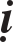 Tyø-kheo phaûi trì giôùi thanh tònh, nhöng coù ba haïng ngöôøi trì giôùi khaùc nhau:Ngöôøi naøo khi chöa laøm ñeä töû Phaät (chöa quy y), chaúng gaây ra naêm toäi nghòch, sau gaëp thaày laønh daïy, thoï tam quy, nguû Giôùi caám laøm ñeä töû Phaät roài, neáu ñöôïc xuaát gia thoï möôøi giôùi Sa-di, keá thoï giôùi Cuï tuïc, laøm Tyø-kheo, Tyø-kheo-ni, töø khi thoï giôùi veà sau giöõ gìn thanh tònh, khoâng coù ñieàu naøo huûy phaïm. Ñaây goïi laø Thöôïng phaåm trì giôùi. Phaûi bieát ngöôøi naøy tu haønh Chæ Quaùn chaéc chaén chöùng ñöôïc Phaät phaùp. Ví nhö caùi aùo saïch nhuoäm deã aên maàu.Neáu ngöôøi thoï giôùi roài, tuy khoâng phaïm giôùi troïng, nhöng caùc giôùi khinh phaàn nhieàu coù huûy toån, vì tu ñònh neân lieàn coù theå ñuùng nhö phaùp saùm hoái, cuõng ñöôïc goïi laø trì giôùi thanh tònh, ñöôïc sinh Ñònh tueä, ví nhö caùi aùo bò moà hoâi dô, ñem giaët saïch nhuoäm cuõng deã aên maàu. (Trung caên Trì)Neáu ngöôøi thoï giôùi roài, khoâng theå kieân taâm hoä trì, caùc giôùikhinh, troïng, phaàn nhieàu huûy phaïm, y theo Tieåu thöøa giaùo moân vaãn coù theå döùt tröø (Haï caên Trì). Kinh noùi: “Phaät phaùp coù hai haïng ngöôøi maïnh meõ: moät laø chaúng laøm caùc ñieàu aùc, hai laø laøm roài bieát aên naên saùm hoái”. Xeùt kyõ, ngöôøi muoán saùm hoái thì phaûi ñuû möôøi trôï phaùp, vieäc saùm hoái môùi thaønh:Tin roõ nhaân quaûSinh taâm sôï haõiKhôûi taâm hoå theïn saâu xaCaàn caàu phöông phaùp saùm hoái, ñoù laø trong Kinh Ñaïi Thöøa noùi caùc haønh phaùp.ñ- Phaùt loà toäi tröôùc e- Döùt taâm noái tieápKhôûi taâm hoä phaùpPhaùt theä nguyeän roäng lôùn ñoä thoaùt chuùng sinhThöôøng nhôù nghó Chö Phaät möôøi phöông i- Quaùn taùnh cuûa toäi voâ sinh.Neáu thaønh töïu möôøi Phaùp treân, trang nghieâm Ñaïo traøng, taém goäi saïch seõ, maëc aùo thanh khieát, ñoát höông, raûi hoa, ñoái tröôùc Tam Baûo, ñuùng nhö phaùp tu haønh trong baûy ngaøy, hai möôi moát ngaøy, hoaëc moät thaùng, ba thaùng cho ñeán troïn naêm, chuyeân taâm saùm hoái toäi troïng ñaõ phaïm, chöøng naøo toäi dieät môùi thoâi. Laøm sao bieát töôùng toäi troïng tieâu dieät? Neáu haønh giaû khi doác loøng saùm hoái nhö theá, töï bieát thaân taâm nheï nhaøng lanh lôïi, ñöôïc ñieàm moäng toát, hoaëc thaáy caùc ñieàm linh töôùng laï,hoaëc caûm thaáy taâm laønh khai phaùt, hoaëc trong khi ngoài caûm giaùc thaân nhö maây, nhö boùng, do ñaây laàn laàn chöùng ñöôïc caùc caûnh giôùi thieàn; hoaëc boãng nhieân taâm giaûi ngoä phaùt sinh, kheùo bieát Phaùp töôùng, tuøy caùc loaïi Kinh giaùo ñaõ nghe lieàn ñoù bieát ñöôïc nghóa thuù. Nhaân phaùp hyû naøy, taâm khoâng coøn lo laéng, aên naên. Coù caùc nhaân duyeân nhö theá, neân bieát ñoù chính laø töôùng cuûa toäi phaù giôùi chöôùng ñaïo tieâu dieät. Töø ñoù veà sau giöõ gìn caám giôùi, cuõng goïi laø Thi la (giôùi, taùnh thieän) thanh tònh, coù theå tu thieàn ñònh, ví nhö caùi aùo bò raùch, dính moà hoâi dô, neáu ñöôïc vaù laïi, giaët giuõ saïch seõ, nhuoäm vaãn ñöôïc aên maàu. Neáu coù ngöôøi phaïm giôùi troïng roài, e chöôùng Thieàn ñònh, maëc daàu chaúng y caùc kinh, tu caùc haønh phaùp, nhöng naëng loøng sinh taâm hoå theïn, ñoái tröôùc Tam Baûo phaùt loà toäi tröôùc, döùt taâm noái tieáp, an thaân ngay ngaén thöôøng ngoài, Quaùn taùnh toäi roãng khoâng, nhôù nghó Phaät möôøi phöông, neáu khi xuaát thieàn thì phaûi doác loøng ñoát höông leã baùi, saùm hoái tuïng giôùi vaø tuïng Ñaïi thöøa kinh ñieån, toäi troïng chöôùng ñaïo laàn laàn khaéc bò tieâu dieät. Do ñaây Thi-la thanh tònh, thieàn ñònh khai phaùt. Kinh Dieäu Thaéng Ñònh cheùp: “Neáu ngöôøi phaïm troïng toäi roài, sinh taâm lo sôï, muoán caàu tröø dieät, neáu ngoaøi thieàn ñònh ra, caùc phaùp khaùc khoâng theå naøo dieät ñöôïc. Ngöôøi aáy phaûi ôû choã vaéng, nhieáp taâm thöôøng ngoài vaø tuïng Kinh Ñaïi thöøa, taát caû toäi troïng thaûy ñeàu tieâu dieät, caùc thieàn ñònh Tam-muoäi töï nhieân hieän tieàn”.Duyeân thöù hai: Y, thöïc ñaày ñuû. 1- Veà Y Phaùp: coù baNhö Ñaïi Só Tuyeát Sôn, tuøy thaân chæ coù moät y che thaân laø ñuû, vì khoâng du hanh ôû nhaân gian vaø naêng löïc chòu ñöïng ñaõ thaønh thuïc.Nhö ngaøi Ca-dieáp thöôøng thoï phaùp Ñaàu-ñaø, chæ giöõ ba y phaån taûo, khoâng chöùa dö.Neáu coõi nöôùc laïnh nhieàu vaø söùc chòu ñöïng chöa thaønh thuïc, thì Ñöùc Nhö lai cuõng cho ngoaøi ba y ñöôïc saém moät traêm leû moät caùc vaät caàn duøng; nhöng phaûi thuyeát tònh, bieát löôïng, bieát ñuû, neáu quaù tham caàu chöùa ñeå thì taâm loaïn, ngaên ñaïo.Veà thöïc Phaùp: coù boánNhö baäc Thöôïng Nhaân Ñaïi Só, ôû trong nuùi saâu, xa haún ngöôøi ñôøi, thöôøng thì duøng traùi caây, rau coû, tuøy thôøi ñeå ñöôïc nuoâi döôõng thaân theå.Thöôøng haønh Ñaàu-ñaø, theo phaùp khaát thöïc, Phaùp khaát thöïc naøy phaù tröø ñöôïc boán thöù taø maïng, nöông Chaùnh maïng töï soáng, vì sinh ñöôïc Thaùnh ñaïo. Boán thöù taø maïng töï soáng laø: moät, laø Haï khaåu thöïc; hai, laø Ngöôõng Khaåu Thöïc; ba, laø Duy Khaåu Thöïc; boán, laø Phöông Khaåu Thöïc.Töôùng cuûa taø maïng nhö ngaøi Xaù-lôïi-phaát vì Thanh Muïc Nöõ maø noùi. c- ÔÛ choã vaéng veû thì ñaøn vieät ñöa thöùc aên ñeán.d- ÔÛ trong taêng chuùng thì khieát tònh thöïc (thoï thöïc theo phaùp cuûa Taêng chuùng) coù ñaày ñuû duyeân cuûa caùc thöïc phaùp naøy, goïi laø Y thöïc ñaày ñuû. Vì sao? Vì khoâng coù caùc duyeân naày thì taâm khoâng an oån, ñoái vôùi ñaïo coù söï trôû ngaïi.Duyeân thöù ba: Ñöôïc raõnh roãi ôû choã vaéng laëng.Nhaøn laø khoâng laøm caùc vieäc, goïi laø Nhaøn, vì khoâng oàn naùo goïi laø Tònh. Coù ba nôi ñeå tu Thieàn ñònh:ÔÛ trong nuùi saâu, döùt baët boùng ngöôøi qua laïi.Choã Lan-nhaõ tu haïnh ñaàu-ñaø, xa nôi laøng xoùm, gaàn laém cuõng chæ chöøng ba, boán daëm, laø nôi döùt haún tieáng thaû traâu, khoâng coù caùc söï oàn aøo.Trong Giaø-lam thanh tònh, xa choã ôû cuûa nhöõng ngöôøi taïi gia, ba choã ôû noùi treân ñöôïc goïi laø Nhaøn Cö tònh xöù (choã ôû thanh nhaøn vaéng veû).Duyeân thöù tö: Döùt moïi duyeân laøm vieäc. Coù 4 yù:Döùt vieäc laøm aên sinh soáng: khoâng laøm caùc söï nghieäp höõu vi (döùt caùc vieäc möu sinh haøng ngaøy).Döùt vieäc Nhaân gian: khoâng tìm kieám nhöõng ngöôøi ñôøi quen bieát, baïn beø, thaân thích, döùt baët caùc vieäc cuûa ngöôøi vaø söï qua laïi (döùt moïi söï giao teá thuø taïc).Döùt vieäc Coâng Xaûo Kyõ thuaät: khoâng laøm caùc ngheà thôï thuyeàn, ngheà chuyeân moân, ngheà thuoác, ngheà caám chuù, ngheà coi boùi, ngheà coi töôùng, ngheà thö kyù, ngheà keá toaùn, v.v… caùc vieäc ôû theá gian.Döùt vieäc Hoïc Vaán: ñoïc, tuïng, thích hoïc, v.v… ñeàu buoâng boû, ñoù laø “Döùt caùc duyeân vuï”. Vì sao? Vì neáu ña mang nhieàu coâng vieäc thì vieäc haønh ñaïo bò pheá boû, loaïn taâm khoù nhieáp.Duyeân thöù naêm: Gaàn guõi thieän tri thöùc Thieän tri thöùc coù ba loaïi:Thieän tri thöùc Ngoaïi Hoä: Ngöôøi chuyeân lo cuùng döôøng, kheùo hay gaàn guõi uûng hoä ngöôøi tu haønh, khoâng naõo loaïn nhau.Thieän tri thöùc Ñoàng Haønh: Ngöôøi cuøng tu moät con ñöôøng (moät phaùp moân) khuyeán phaùt laãn nhau, khoâng nhieãu loaïn nhau.Thieän tri thöùc Giaùo Thoï: Ngöôøi duøng phaùp moân thieàn ñònh, phöông tieän trong vaø ngoaøi chæ daïy, ñeå ñöôïc lôïi laïc vaø Phaùp hyû. Tôùi ñaây ñaõ löôïc noùi xong veà naêm thöù Duyeân vuï.QUÔÛ TRAÙCH CAÙC DUÏCNoùi quôû traùch duïc laø traùnh xa naêm thöù duïc. Ngöôøi muoán ngoài thieàn tu taäp Chæ Quaùn thì phaûi traùnh xa naêm thöù duïc. Naêm thöù duïc laø saéc, thanh, höông, vò vaø xuùc ôû theá gian. Nhöõng thöù naøy thöôøng laøm meâ hoaëc phaøm phu khieán cho sinh taâm meâ say, ñaém nhieãm. Neáu sôùm bieát laø toäi loãi thì khoâng neân gaàn, goïi ñoù laø quôû traùch duïc.Quôû traùch Saéc duïcÑaây laø töôùng maïo nam vaø nöõ, nhö: maét trong, maøy ñeïp, moâi ñoû, raêng traéng, vaø caùc vaät baùu ôû theá gian: xanh, vaøng, ñoû, traéng, hoàng, tía, xanh dôït, xanh bieác, bao nhieâu maàu saéc ñeïp ñeõ coù khaû naêng laøm cho ngöôøi ngu thaáy thì sinh taâm ham muoán, taïo caùc thöù nghieäp. Nhö vua Taàn-baø-sa-la do saéc duïc, ñem thaân vaøo nöôùc ñòch, ôû trong phoøng cuûa daâm nöõ A-phaïm-ba-la. Vua Öu-traán vì nhieãm saéc maø chaët ñöùt tay chaân naêm traêm vò tieân. Gaây ra bao nhieâu toäi loãi nhö theá v.v…Quôû traùch thinh duïc:Ñoù laø nhöõng thöù tieáng veà aâm nhaïc, nhö: ñaøn khoâng haàu, ñaøn tranh, oáng ñòch; tieáng tô, tieáng truùc, tieáng kim, tieáng thaïch, v.v… vaø caùc thöù tieáng ca, vònh, taùn, tuïng, cuûa nam vaø nöõ, coù theå khieán cho phaøm phu nghe thì say meâ khôûi caùc thöù nghieäp. Nhö naêm traêm vò tieân ôû trong nuùi tuyeát nghe tieáng ca cuûa coâ gaùi Chaân-Ñaø-La lieàn maát thieàn ñònh, taâm meâ cuoàng loaïn. Do nhieàu nhaân duyeân nhö theá, neân bieát aâm thanh gaây ra toäi loãi.Quôû traùch höông duïcÑoù laø muøi höông cuûa thaân nam vaø nöõ, muøi höông caùc thöù aên uoáng ôû theá gian, vaø taát caû caùc thöù höông xoâng öôùp, v.v… Ngöôøi ngu chaúng bieát töôùng cuûa höông, ngöûi thì aùi nhieãm, môû cöûa cho caùc kieát söû (phieàn naõo). Nhö moät Tyø-kheo ôû beân ao sen, ngöûi muøi thôm cuûa hoa sen sinh taâm öa thích, bò Thaàn giöõ ao maéng raèng: Taïi sao oâng troäm muøi höông cuûa ta? Vì say meâ muøi höông laøm cho caùc kieát söû ñang naèm ñeàu troãi daäy. Vì caùc nhaân duyeân nhö theá v.v… neân bieát höông gaây ra caùc toäi loãi.Quôû traùch vò duïc :Vò laø ñaéng, chua, ngoït, cay, maën, laït, v.v… bao nhieâu moùn aên uoáng ngon laï quyù giaù, khieán cho taâm phaøm phu sinh ra ñaém nhieãm, noåi leân cô nghieäp baát thieän. Nhö moät Sa-di say meâ vò laïc (do söõa laøm ra) sau khi cheát sinh laøm thaân loaøi truøng ôû trong laïc. Do caùc nhaân duyeân nhö theá v.v… neân bieát Vò gaây ra toäi loãi.Quôû traùch xuùc duïcXuùc laø thaân phaàn cuûa nam vaø nöõ, meàm maïi, trôn, mòn; khi laïnh thìtheå aám, khi noùng thì theå maùt, cuøng caùc loaïi xuùc toát ñeïp khaùc, ngöôøi ngu voâ trí vì ñoù maø chìm ñaém laøm chöôùng ngaên ñaïo nghieäp. Nhö vò Tieân Nhaát Giaùc cuõng goïi laø vò Tieân Ñoäc Giaùc, vì xuùc duïc maø maát thaàn thoâng, bò daâm nöõ côõi coå. Do caùc nhaân duyeân nhö theá, v.v… neân bieát Xuùc duïc gaây ra caùc toäi loãi.Phaùp quôû traùch duïc nhö treân xuaát xöù töø Luaän Ma-ha-dieãn, luaän Ma-ha-dieãn cheùp: “Thöông thay chuùng sinh, thöôøng bò naêm duïc laøm khoå naõo maø vaãn tìm kieám khoâng thoâi!” Naêm thöù duïc naày khi ñöôïc chuùng roài, caøng taêng theâm döõ doäi, nhö löûa theâm cuûi, löûa chaùy caøng döõ.Naêm thöù duïc khoâng vui, nhö choù gaëm xöông khoâ; naêm thöù duïc tranh nhau theâm maõi, nhö chim giaønh mieáng thòt. Naêm thöù duïc ñoát ngöôøi, nhö caàm ñuoác ngöôïc gioù; Naêm thöù duïc haïi ngöôøi, nhö ñaïp nhaèm raén ñoäc; Naêm thöù duïc khoâng thaät, nhö vaät ñöôïc troâng moäng; Naêm thöù duïc khoâng beàn laâu, taïm bôï trong giaây laùt, nhö aùnh löûa do cheït hai vieân ñaù. Ngöôøi trí nghó ñoù nhö boïn cöôùp boùc, ngöôøi ñôøi ngu muoäi say meâ naêm duïc ñeán cheát chaúng boû, sau chòu voâ löôïng khoå naõo.Naêm phaùp duïc naày loaøi suùc sinh cuõng ñoàng coù. Taát caû chuùng sinh thöôøng bò naêm duïc sai khieán goïi laø ñaày tôù cuûa duïc. Ngoài trong teä duïc naày, chìm ñaém trong ba ñöôøng, nay ta tu thieàn laïi bò chuùng ngaên che, ñoù laø teân cöôùp nguy hieåm, phaûi mau xa laùnh boïn chuùng.Nhö trong baøi keä cuûa Thieàn kinh cheùp:Sinh töû chaúng caét ñöùt, Vì tham duïc, ñaém vò. Cho keû oaùn vaøo nhaø,Luoáng chòu moïi ñaéng cay. Thaân thuùi nhö thaây cheát, Chín loã tieát vaät dô,Nhö gioøi töûa öa phaån.Thaân ngöôøi ngu chaúng khaùc. Ngöôøi trí neân quaùn thaân, Chaúng tham nhieãm theá gian, Khoâng vöôùng, khoâng öa thích, Goïi laø chaân Nieát-baøn.Nhö Chö Phaät ñaõ noùi, Moät loøng, moät daï laøm, Soå töùc ôû thieàn ñònh, Goïi laø tu Ñaàu-ñaø.BOÛ KHÍNoùi boû caùi, laø “boû naêm thöù che ngaên”, töùc laø naêm caùi (caùi laø che ngaên, khí laø boû)Boû tham duïc caùiÔÛ tröôùc coù noùi trong naêm traàn beân ngoaøi sinh ra duïc, nay ñöùng veà caên beân trong maø sinh ra duïc. Nghóa laø khi haønh giaû ngoài ngay ngaén tu thieàn, taâm sinh ra duïc giaùc, nieäm nieäm noái nhau che laáp taâm laønh khieán khoâng sinh tröôûng, bieát roài neân boû.Vì sao? Nhö Thuaät-baø-giaø, taâm daâm duïc boäc phaùt ôû beân trong, coøn ñoát chaùy ñöôïc töï thaân, huoáng chi taâm sinh löûa duïc maø chaúng thieâu huûy ñöôïc caùc phaùp laønh hay sao?Ngöôøi tham duïc caùch ñaïo raát xa. Vì sao?Vì duïc laø choã cuûa bao nhieàu phieàn loaïn. Neáu taâm vöôùng maéc bôûi duïc thì khoâng do ñaâu gaàn vôùi ñaïo.Nhö baøi Keä Tröø caùi cheùp:Ngöôøi bieát hoå theïn vaøo ñaïo Mang baùt gieo phöôùc chuùng sinh Sao buoâng loûng theo traàn tuïc Chìm ñaém maøi trong naêm tình Ñaõ boû naêm thöù duïc laïcVaát boû khoâng heà ñoaùi hoaøi Sao coøn trôû laïi mong caàu Nhö keû ngu töï aên  ñôøm Caùc duïc khi tìm thì khoå Khi sinh ñöôïc nhieàu sôï haõiKhi maát trong taâm buoàn khoå Taát caû khoâng coù gì vuiDuïc caùi tai haïi nhö theáLaáy Phaùp gì xa ñöôïc chuùng? Ñi saâu vaøo vui Thieàn ñònh Thì khoâng bò chuùng doái löøa.Boû Saân Nhueá Caùi.Giaän döõ laø caên baûn laøm maát Phaät phaùp, laø nhaân duyeân rôi vaøo ñöôøng aùc, laø keû thuø cuûa Phaùp laïc, laø giaëc döõ cuûa taâm laønh, laø phuû taïng cuûa caùc loaøi aùc khaåu. Cho neân, haønh giaû trong khi ngoài thieàn, neáu suy nghó ngöôøi naày hieän taïi laøm khoå naõo ta vaø laøm khoå naõo ngöôøi thaân cuûa ta, khen ngôïi keû thuø cuûa ta. Suy nghó veà quaù khöù, vò lai cuõng gioáng nhö theá, ñoù laø chín thöù naõo haïi. Do chín thöù naõo haïi naøy neân sinh saân haän,vì saân haän neân sinh oaùn, vì taâm oaùn sinh, neân khôûi taâm naõo haïi keû khaùc. Cho neân bò giaän döõ che taâm, goïi laø Caùi (caùi laø che), phaûi mau xaû boû, khoâng ñeå cho lôùn theâm.Nhö Thích-ñeà-ba-na duøng Keä hoûi Phaät:Vaät gì gieát, an vui Vaät gì gieát, khoâng lo Vaät gì goác cuûa ñoäc Nuoát maát taát caû thieänPhaät duøng keä ñaùp:Gieát saân thì an vui Gieát saân thì khoâng lo Saân laø goác cuûa ñoäc Saân dieät taát caû thieän.Bieát nhö theá roài phaûi tu Töø nhaãn ñeå döùt tröø saân, laøm cho taâm thanhtònh.Boû Thuøy Mieân Caùi.Trong taâm toái taêm goïi laø Thuøy; naêm tình che toái, buoâng thaû chitieát, naèm laên ra nguû vuøi goïi laø Mieân, do nhaân duyeân aáy goïi laø Thuøy mieân caùi. Noù phaù hoaïi taâm chaân thaät vui ñoái vôùi phaùp ôû ñôøi naøy, ñôøi sau, cuõng phaù hoaïi phöôùc baùo sinh thieân ôû ñôøi vò lai vaø caû caùi vui Nieát-baøn nöõa. Phaùp aùc phaùp nhö theá laø baát thieän. Vì sao? Vì caùc thöù ngaên che taâm tình khaùc deã nhaän bieát, neân deã tröø; coøn nguû say thì nhö thaây cheát, khoâng nhaän thöùc ñöôïc gì. Vì khoâng nhaän thöùc, neân khoù döùt tröø. Chö Phaät, Boà- taùt quôû traùch chuùng ñeä töû öa nguû nghæ baèng baøi keä raèng:Daäy oâng! Chôù oâm thaây thoái naèm! Bao nhieâu baát tònh doái moïi ngöôøi. Nhö bò beänh naëng teân vaøo theå Caùc khoå doàn ñau, ñaâu neân nguû Nhö ngöôøi bò troùi ñem ñi gieátTai haïi saép ñeán ñaâu neân nguû Giaëc kieát chaúng dieät, haïi chöa tröø Nhö ôû chung nhaø vôùi raén ñoäc Nhö vaøo chieán traän giöõa laøn ñao Khi aáy laøm sao an nguû ñöôïcNguû thì toái taêm khoâng thaáy gì Haèng ngaøy löøa ñaûo cöôùp tueä ngöôøi Do nguû che taâm khoâng thaáy ñöôïc Maát lôùn nhö theá, ñaâu neân nguû.Do raát nhieàu nhaân duyeân nhö theá, phaûi xa laùnh Thuøy mieân caùi (do nguû nghæ che ngaên), caûnh giaùc voâ thöôøng, giaûm bôùt nguû nghæ, khieáncho khoâng bò u meâ che laáp. Tröôøng hôïp taâm meâ nguû quaù naëng, neân duøng gaäy traán thieàn ñeå döùt tröø (ñaäp cho vaøi gaäy thì heát nguû).Boû traïo hoái caùi(Traïo laø traïo cöû, khoâng yeân, hoái laø hoái haän, aên naên. Do traïo cöû sinh ra hoái haän laøm che ngaên taâm ñònh). Coù ba thöù traïo cöû:Thaân khoâng Yeân (thaân traïo): thaân öa theo ñuoåi caùc vieäc vui ñuøa voâ ích, ngoài khoâng luùc naøo taïm yeân.Mieäng khoâng yeân (khaåu traïo): Mieäng öa ngaâm nga, tranh luaän phaûi traùi, baøn chôi voâ ích nhöõng lôøi leõ theá gian, v.v…Taâm khoâng yeân (taâm traïo): taâm tình buoâng lôi, maëc yù phan duyeân, suy nghó vaên chöông, ngheä thuaät ôû theá gian, caùc giaùc quaùn xaáu, v.v… goïi laø taâm khoâng yeân (taâm traïo cöû). Traïo cöû laø Phaùp phaù hoaïi taâm ngöôøi xuaát gia. Nhö ngöôøi nhieáp taâm coøn khoâng ñöôc Ñònh, huoáng gì laø Traïo taùn (taùn loaïn khoâng yeân). Ngöôøi Traïo taùn ví nhö con voi say khoâng coù moùc saét, con laïc ñaø khoâng buoäc muõi, chaúng theå naøo kieàm haõm ñöôïc.Nhö baøi keä noùi:OÂng ñaõ caïo ñaàu nhuoäm aùo roài Tay oâm bình baùt ñi khaát thöïc Vì sao öa nhieãm phaùp hyù traïo?Buoâng lung caùc caên maát phaùp lôïi.Ñaõ maát ñieàu lôïi döôõng trong Phaät phaùp, laïi maát luoân söï vui ôû ñôøi. Bieát Traïo hoái laø tai haïi roài, phaûi mau xaû boû. Hoái laø theá naøo? Hoái coù theå trôû thaønh caùi, neáu nhö Traïo cöû maø khoâng Hoái haän thì khoâng thaønh Caùi (che ngaên).Vì sao? Vì khi Traïo cöû (Khoâng yeân) chöa ôû trong duyeân, ñeán khi muoán nhaäp Ñònh môùi sinh Hoái haän vieäc ñaõ laøm tröôùc ñoù, söï lo buoàn che taâm neân goïi laø Caùi. Nhöng Hoái coù hai thöù:Moät: Vì Traïo cöû roài môùi sinh hoái nhö tröôùc ñaõ noùi.Hai: Nhö ngöôøi gaây ra ñaïi troïng toäi, thöôøng coù taâm lo sôï, hoái haän nhö muõi teân baén vaøo taâm dính cöùng khoâng nhoå ra ñöôïc.Nhö baøi keä noùi:Chaúng neân laøm maø laøm Neân laøm maø chaúng laøm, Bò löûa hoái naõo ñoát,Ñôøi sau ñoïa ñöôøng aùc,Neáu ngöôøi toäi bieát hoái, Hoái roài chaúng coøn lo, Nhö theá taâm an vui,Khoâng neân thöôøng nhôù maõi. Ñaây coù hai thöù hoái:Neáu neân laøm chaúng laøm, Chaúng neân laøm maø laøm AÁy laø töôùng ngöôøi ngu; Vì chaúng vì taâm hoái:Chaúng laøm maø laïi laøm Caùc vieäc aùc ñaõ laømChaúng theå khieán chaúng laøm.Boû Nghi Caùi.Vì Nghi che taâm, neân ñoái vôùi caùc phaùp khoâng coù loøng tin. Vì khoâng coù loøng tin, neân ñoái vôùi Phaät phaùp troáng roãng khoâng ñaït ñöôïc gì. Ví nhö ngöôøi vaøo trong nuùi ñaày cuûa baùu, neáu khoâng coù tay thì khoâng theå laáy ñöôïc vaät gì. Nhöng Nghi coù raát nhieàu, khoâng haún ñeàu chöôùng Ñònh. Nay chæ noùi rieâng thöù nghi chöôùng Ñònh maø thoâi. Nghi coù ba loaïi:Nghi töï (Nghi mình): Nhö nghó raèng: Caùc caên cuûa ta toái taêm, toäi nhô saâu naëng, coù leõ chaúng phaûi ngöôøi coù caên khí tu haønh? Trong taâm töï coù moâi nghi naày, Ñònh phaùp khoâng bao giôø phaù ñöôïc. Neáu muoán tu ñònh thì ta chôù neân töï khinh vì goác laønh ñôøi tröôùc khoù maø nghó löôøng.Nghi sö (Nghi thaày) Nhö nghó raèng: Ngöôøi kia oai nghi töôùng maïo nhö theá, töï mình coøn khoâng coù ñaïo ñöùc laøm sao daïy ñöôïc ta. Khôûi taâm nghi maïn aáy, töùc laøm chöôùng ñònh. Muoán caàu phaùp tröø dieät taâm nghi naøy, nhö trong luaän Ma-ha-dieãn cheùp: “Thí nhö vaøng ñöïng trong ñaõy da thuùi, vì muoán laáy vaøng, khoâng theå boû caû ñaõy thuùi kia ñöôïc”. Haønh giaû cuõng nhö vaäy, Thaày tuy khoâng thanh tònh cuõng phaûi khôûi töôûng nhö Phaät”.Nghi Phaùp: Ngöôøi ñôøi baûn taâm coù nhieàu chaáp tröôùc, khoâng theå tin töôûng ngay, khôûi taâm cung kính laõnh thoï haønh trì. Neáu taâm sinh do döï thì phaùp khoâng thaám vaøo taâm. Vì sao? Vì Nghi nghóa laø chöôùng, nhö trong baøi keä noùi:Nhö ngöôøi tôùi ñöôøng reõ Nghi ngôø khoâng ñi ñöôïc Ñoái caùc phaùp thaät töôùng Nghi cuõng gioáng nhö vaäy Nghi neân chaúng caàn caàuThaät töôùng cuûa caùc phaùp Kieán nghi töø si sinhLaø aùc trong caùc aùcTrong phaùp thieän, baát thieän Sinh töû vaø Nieát BaønPhaûi thaät coù phaùp Chaân Trong ñoù chôù sinh nghi Neáu oâng khôûi nghi ngôø Vua cheát, quan nguïc troùi Nhö sö töû baét naiKhoâng theå naøo thoaùt ñöôïc ÔÛ ñôøi tuy coù nghiMaø tuøy hyû phaùp thieän Thí nhö xem ñöôøng reõ Choã lôïi, toát neân ñi!Ñoái vôùi Phaät phaùp, tin môùi vaøo ñöôïc, neáu ngöôøi khoâng tin, duø ôû trong Phaät phaùp ngöôøi ñoù cuõng khoâng heà ñöôïc lôïi ích gì.Do caùc nhaân duyeân nhö theá, bieát Nghi laø tai haïi, phaûi mau xaû boû.Hoûi raèng: Phaùp baát thieän meânh moâng nhö soá caùt buïi khoâng tính ñeám ñöôïc, vì sao chæ boû naêm phaùp?Ñaùp raèng: Vì trong naêm Phaùp caùi naøy ñuû caû ba ñoäc, Ñaúng phaàn laø boán Phaùp caên baûn. Trong naêm phaùp caùi naøy cuõng nhieáp heát taùm muoân boán ngaøn caùc moân traàn lao (phieàn naõo): Moät laø tham duïc Caùi, töùc tham ñoäc, hai laø saân nhueá Caùi töùc saân ñoäc, ba laø thuøy mieân vaø nghi Caùi, hai phaùp naøy laø si ñoäc, boán laø Traïo hoái, töùc laø thuoäc veà Ñaúng phaàn, hôïp laïi thaønh boán phaàn phieàn naõo. Trong moät phaàn phieàn naõo, coù hai möôi moát ngaøn (21.000), trong boán phaàn hieäp laïi laø taùm möôi boán ngaøn (84.000). Cho neân tröø naêm loaïi Caùi naøy töùc tröø ñöôïc taát caû phaùp baát thieän.Haønh giaû vì coù bao nhieâu nhaân duyeân nhö theá, v.v… neân phaûi xaû boû naêm thöù Caùi.Thí nhö ngöôøi maéc nôï traû heát, beänh naëng ñöôïc laønh, nhö ngöôøi ñoùi khoù ñöôïc ñeán nöôùc giaàu, nhö ôû trong boïn giaëc nguy hieåm maø ñöôïc qua khoûi, an oån khoâng lo. Haønh giaû cuõng nhö theá, tröø ñöôïc naêm thöù Caùi naøy, taâm mình seõ an oån, nheï nhaøng, trong maùt vui veû, nhö maët trôøi, maët traêng bò naêm vieäc che toái: khoùi, buïi, maây, muø vaø tay cuûa thaàn A-tu-la che thì khoâng theå chieáu saùng. Taâm cuûa ngöôøi bò naêm vieäc che ngaên cuõng nhö vaäy.ÑIEÀU HOØAHaønh giaû môùi hoïc ngoài thieàn, muoán tu Phaùp cuûa Chö Phaät möôøi phöông ba ñôøi, thì phaûi phaùt theä nguyeän roäng lôùn ñoä thoaùt taát caû chuùng sinh, mong caàu Phaät ñaïo Voâ thöôïng, taâm mình phaûi thaät vöõng chaéc cuõng nhö Kim cöông, tinh taán, maïnh meõ, chaúng tieác thaân maïng, nhö theá thaønh töïu taát caû Phaät phaùp khoâng heà lui suït.Roài sau, trong khi ngoài, giöõ yù nieäm cho thaät chaân chaùnh (chaùnh nieäm), suy nghó ttöôùng chaân thaät cuûa taát caû Phaùp, caùi goïi laø phaùp thieän, baát thieän vaø voâ kyù; taát caû Phaùp höõu laäu phieàn naõo, caên, traàn vaø voïng thöùc trong ngoaøi; taát caû Phaùp höõu vi, nhaân quaû, sinh töû trong ba coõi ñeàu do taâm maø coù, neân Kinh Thaäp Ñòa cheùp: “Ba coõi khoâng coù rieâng, chæ do moät taâm taïo taùc. Neáu bieát taâm khoâng coù töï taùnh thì caùc Phaùp chaúng phaûi thaät, taâm khoâng coøn ñaém nhieãm thì taát caû sinh töû, nghieäp haïnh seõ döùt”. Quaùn nhö vaäy roài, sau beøn neân thöù lôùp maø khôûi haïnh tu taäp.Theá naøo goïi laø Ñieàu hoøa? Baây giôø xin möôïn moät ví duï thaät gaàn ñeå so saùnh phaùp Ñieàu hoøa naày. Nhö ôû theá gian, thôï goám muoán laøm caùc moùn ñoà, thì tröôùc phaûi nhoài ñaát cho thaät kheùo, laøm sao cho noù khoâng cöùng khoâng meàm, roài môùi ñöa leân baøn quay; cuõng nhö caây Ñaøn caàm, tröôùc phaûi chænh sôïi daây cho ñuøn thaèng vöøa chöøng môùi troãi leân caùc khuùc nhaïc hay. Haønh giaû tu taâm cuõng gioáng nhö vaäy, kheùo ñieàu hoøa naêm vieäc nhaát ñònh phaûi laøm cho chuùng ôû vaøo möùc ñoä vöøa chöøng thì Tam-muoäi môùi deã phaùt sinh. Neáu coù moät trong naêm vieäc khoâng ñöôïc ñieàu hoøa thì deã sinh ra nhieàu vieäc chöôùng ngaïi, hoaïn naïn, goác laønh khoù phaùt.Ñieàu Hoøa AÊn UoángXeùt cho cuøng, AÊn laø vì Ñaïo phaùp, coát yeáu muoán nuoâi döôõng thaân theå ñeå taán tu ñaïo nghieäp, nhöng ta aên quaù no thì hôi thôû voäi, thaân ñaày, traêm maïch chaúng thoâng, khieán cho taâm bít laáp, ngoài nhôù nghó chaúng yeân; neáu aên quaù ít thì thaân gaày oám, taâm löõng lôø, yù töôûng khoâng vöõng. Hai tröôøng hôïp naøy ñeàu chaúng phaûi con ñöôøng ñöôïc Ñònh. Coøn nhö aên vaät ueá xuùc, laøm cho taâm thöùc ngöôøi toâi taêm, neáu aên vaät khoâng thích hôïp thì kích phaùt beänh cuõ, laøm cho boán ñaïi choáng traùi nhau. Ñieåm naày ngöôøi môùi baét ñaàu tu ñònh phaûi heát söùc thaän troïng.Neân Kinh cheùp:Thaân an thì ñaïo taêngAÊn uoáng bieát chöøng möïc Thöôøng vui choã khoâng nhaøn Taâm laëng, öa tinh taánAÁy lôøi Chö Phaät daïy.Ñieàu Hoøa Nguû NghæXeùt roõ nguû laø voâ minh meâ che laáp, chuùng ta ñaâu chaúng buoâng boû, neáu nguû nhieàu thì chaúng nhöõng boû tu Thaùnh phaùp maø coøn laøm maát heát coâng phu, laïi khieán cho taâm môø toái, goác laønh döùt maát, phaûi nhaän roõ voâ thöôøng. Ñieàu phuïc nguû nghæ, laøm cho thaàn khí ñöôïc trong saùng, nieäm taâm saùng saïch, nhö theá môùi coù theå an taâm vaøo caûnh Thaùnh, Tam-muoäi ñöôïc hieän tieàn. Neân kinh cheùp: “Ñaàu hoâm vaø gaàn saùng cuõng chôù boû pheá, khoâng vì nhaân duyeân nguû nghæ khieán cho moät ñôøi luoáng qua, maø khoâng ñöôïc vieäc gì! Phaûi nghó ñeán ngoïn löûa voâ thöôøng thieâu ñoát theá gian maø sôùm caàu töï ñoä, chôù neân nguû nghæ”.Ñieàu thaân, ñieàu hôi thôû, ñieàu taâm: Ba vieäc naøy hôïp duøng, khoâng theå noùi rieâng, nhöng coù sô, trung vaø haäu (ñaàu giöõa vaø cuoái) phöông phaùp khaùc nhau. AÁy laø Nhaäp, Truï vaø Xuaát, töôùng aáy coù khaùc:Noùi veà vieäc baét ñaàu saép nhaäp thieàn ñònh, haønh giaû khi muoánnhaäp Tam-muoäi ñieàu thaân cho ñöôïc deã daøng thì neân nhö ôû ngoaøi Ñònh: ñi, ñöùng, tôùi, lui, ñoäng, tònh, vaän duïng haønh vi ñeàu phaûi xeùt roõ, neáu cöû chæ thoâ baïo thì khí töùc theo ñoù thaønh thoâ, vì khí thoâ, neân taâm taùn khoù nhieáp, laïi coøn gaây cho luùc vaøo ngoài phieàn oàn, taâm khoâng bình thaûn vui veû. Vì vaäy, thaân tuy ôû ngoaøi Ñònh cuõng duøng yù nghòch laøm phöông tieän, sau khi nhaäp thieàn phaûi kheùo an thaân ñuùng caùch.Baét ñaàu ñeán caùi gheá ñeå ngoài thieàn, tröôùc ngoài vaøo choã, neân nheï nhaøng chaäm raõi, duø coù laâu moät chuùt cuõng khoâng ngaïi gì, keá ñoù ñieàu chænh hai chaân, neáu ngoài baùn giaø thì ñeå chaân traùi leân chaân maët, keùo cho saùt vaøo thaân, khieán cho caùc ngoùn chaân traùi baèng baép veá maët, caùc ngoùn chaân maët baèng vôùi baép veá traùi. Neáu toaøn giaø thì ñeå chaân maët leân chaân traùi (roài keùo chaân traùi ñeå leân chaân maët). Keá ñoù môû roäng caùc daûi aùo vaø coät laïi chaéc chaén, ñöøng ñeå khi ngoài rôi tuoät. Keá ñoù an hai tay, laáy ñeå tay traùi leân baøn tay maët, hai tay ñoái nhau (hai loøng baøn tay ñeàu laät ngöûa), roài ñeå leân chaân traùi, keùo saùt vaøo gaàn mình, phaûi an ngay chính giöõa. Keá ñoù phaûi ñieàu chænh thaân, tröôùc neân lay ñoäng thaân mình vaø caùc chi tieát (caùc ñoát xöông vaø caùc boä phaän) chöøng baûy, taùm laàn gioáng nhö pheùp aùn ma (ñeå cho caùc boä phaän ôû vaøo choã thích hôïp), nhöng chôù ñeå cho tay chaân sai leäch vò trí; laøm nhö theá xong thì an thaân ngay ngaén, giöõ cho coät soáng khoâng cong khoâng lôi. Keá ñoù, söûa ñaàu vaø coå, khieán cho muõi vaø ruùn thaønh moät ñöôøng thaúng, chaúng nghieâng chaúng veïo, chaúng thaáp chaúng cao, giöõ ôû möùc caân ñoái vöøa chöøng. Keá ñoù mieäng phaûi nhoå khí tröôïc. Pheùp nhoå khí tröôïc: Heù mieäng ñöa hôi ra, khoâng neân thôû gaáp, phaûi töø töø dieäu dieäu, ñeå cho hôi thôû ñi ra töï nhieân, töôûng traêm maïch trong thaânphaàn, nhöng choã khoâng thoâng. Luùc ñöa hôi theo hôi thôû maø ra: roài ngaäm mieäng laïi, muõi naïp thanh khí, laøm nhö vaäy chöøng ba laàn. Thaân vaø hôi thôû ñöôïc ñieàu hoøa thì chæ moät laàn cuõng ñuû. Keá ñoù ngaäm mieäng laïi moâi vaø raêng vöøa ñuïng nhau, löôõi ñeå ôû oå gaø. Keá ñoù töø töø nhaém maét vöøa ñuû döùt aùnh saùng beân ngoaøi laø ñöôïc. Phaûi thaúng mình ngoài cho ngay ngaén, vöõng vaøng nhö baøn thaïch. Caàn nhaát laø thaân, ñaàu vaø töù chi khoâng ñöôïc lay ñoäng. Ñaây laø phöông phaùp ñieàu thaân baét ñaàu tu Ñònh.Toùm laïi: chaúng khoan chaúng caáp laø töôùng thaân ñöôïc ñieàu hoøa.Pheùp Baét Ñaàu Nhaäp Ñònh Ñieàu Hoøa hôi thôû.Hôi thôû coù boán töôùng: Moät phong, hai suyeãn, ba khí, boán töùc. Ba töôùng tröôùc laø khoâng ñieàu, moät töôùng sau laø ñieàu.Theá naøo laø töôùng Phong? Khi ngoài maø hôi thôû trong muõi ra vaøo nhaän bieát coù tieáng, ñoù laø töôùng Phong.Theá naøo laø töôùng Suyeãn? Khi ngoài maø hôi thôû tuy khoâng coù tieáng, nhöng rít raám chaúng thoâng, aáy laø töôùng Suyeãn.Theá naøo laø töôùng Khí? Khi ngoài hôi thôû tuy khoâng coù tieáng cuõng khoâng rít raém, nhöng ra vaøo chaúng nheï nhaøng, aáy laø töôùng Khí.Theá naøo laø töôùng Töùc? Hôi thôû khoâng coù tieáng, khoâng rít, khoâng thoâ, ra vaøo töø töø noái nhau, döôøng nhö coù nhö khoâng, giuùp cho thaàn chí an oån, taâm tình luoân vui veû, ñoù laø töôùng töùc.Duøng hôi thôû Phong thì taùn, duøng hôi thôû Suyeãn thì rít ngheïn, duøng hôi thôû khí thì lao, duøng hôi thôû Töùc thì mau ñöôïc ñònh.Khi ngoài maø coù ba töôùng Phong, Suyeãn vaø Khí, aáy laø chaúng ñieàu hoøa, neáu duøng taâm thì taâm bò haïi (beänh) maø taâm cuõng khoù ñònh.Baây giôø, muoán Ñieàu hoøa hôi thôû phaûi theo ba phaùp: Moät laø “an taâm” trôû xuoáng (huyeät ñan ñieàn).Hai laø “buoâng loûng” thaân theå.Ba laø “töôûng” khaép loã chaân loâng hôi thôû ra vaøo thoâng suoát, khoâng bò chöôùng ngaïi.Neáu ñieàu khieån taâm ñöôïc tinh teá, khieán cho hôi thôû ôû traïng thaùi nhoû nhieäm, hôi thôû ñöôïc ñieàu hoøa, thì caùc beänh chaúng sinh, taâm haønh giaû deã ñöôïc ñònh, ñoù goïi laø: “phöông phaùp ñieàu hoøa hôi thôû cuûa haønh giaû khi baét ñaàu nhaäp ñònh”.Toùm laïi, chaúng rít chaúng trôn ñoù laø töôùng hôi thôû ñieàu hoøa.Khi Baét Ñaàu Nhaäp Ñònh Ñieàu taâmÔÛ ñaây coù ba nghóa: Moät Nhaäp, hai Truï, ba Xuaát.Nhaäp: coù hai nghóa: Ñieàu phuïc loaïn töôûng chaúng cho vöôït leân maø bung ra ngoaøi. Vaø phaûi khieán cho traàm, phuø, khoan, caáp ñuùng choã.Theá naøo laø töôùng Traàm?Neáu haønh giaû khi ngoài maø taâm toái taêm, khoâng ghi nhôù, ñaàu öa guïc xuoáng: Ñoù laø töôùng traàm. Baáy giôø, haønh giaû neân coät mieäng ôû choùt muõi, khieán cho taâm truï trong Duyeân, yù khoâng theå phaân taùn. Pheùp naøy coù khaû naêng trò beänh hoân traàm.Theá naøo laø töôùng Phuø?Neáu haønh giaû khi ngoài maø taâm öa taùn ñoäng, thaân cuõng chaúng an, nghó nhöõng chuyeän ñaâu ñaâu. Ñoù laø töôùng Phuø. Baây giôø, neân an taâm trôû xuoáng, coät Duyeân ôû taïi ruùn (töùc laø huyeät thaàn khuyeát, coù choã ñoïc laø thaàn quyeát) ñeå cheá phuïc caùc yù nieäm taïp loaïn, taâm lieàn döøng truï vaø deã an tònh (laéng yeân).Toùm laïi: chaúng traàm, chaúng phuø laø töôùng cuûa taâm ñöôïc ñieàu hoøa. Taâm ñònh kia cuõng coù töôùng Khoan, töôùng Caáp:Töôùng Beänh Caáp cuûa taâm ñònh: Do trong khi ngoài nhieáp taâm duøng nieäm, do ñaây nhaäp ñònh, cho neân töø ngöïc, buïng trôû leân bò ñau gaáp, baây giôø phaûi buoâng thaû taâm ra, töôùng khí ñeàu chaïy trôû xuoáng, beänh töï nhieân seõ heát.Töôùng Beänh Khoan cuûa taâm: Thì caûm bieát taâm trí taûn maïn (rôøi raïc khoâng thaâu nhieáp laïi ñöôïc), thaân öa nghieâng veïo, coù khi trong mieäng chaûy nöôùc daõi, coù khi môø toái, baây giôø phaûi thuùc thaân, caáp nieäm (coät giöõ thaân, thaâu nhieáp yù nieäm), khieán cho taâm truï trong Duyeân, thaân theå giöõ nhau, duøng Phaùp aáy ñeå ñoái trò.Taâm coøn coù töôùng Rít, töôùng trôn, suy ra coù theå bieát. Ñaây laø “phöông phaùp baét ñaàu Nhaäp ñònh ñieàu taâm”.Xeùt ra Nhaäp ñònh voán phaûi töø thoâ nhaäp teá. Vì theá, thaân ñaõ laø thoâ, hôi thôû ôû trong ñoù, taâm raát teá tònh, ñieàu töø thoâ ñeán teá (thaân, hôi thôû, taâm) khieán cho taâm an tònh. Ñaây laø phöông tieän ban ñaàu nhaäp ñònh. AÁy laø khi baét ñaàu nhaäp ñònh ñieàu hoøa hai vieäc.Truï: Trong moät thôøi tónh toïa, ñieàu hoøa ba vieäc, haønh giaû trong moät laàn ngoài, tuøy thôøi gian daøi ngaén: Trong möôøi hai thôøi coù khi traûi qua moät giôø, hoaëc ñeán hai, ba giôø nhieáp duïng taâm, ôû trong ñoù phaûi kheùo bieát töôùng cuûa ba vieäc Thaân, Töùc vaø Taâm, ñieàu vaø chaúng ñieàu.Neáu khi ngoài, tröôùc ñoù tuy ñaõ ñieàu thaân roài, nhöng baây giôø thaân haønh giaû hoaëc khoan hoaëc caáp, hoaëc nghieâng hoaëc khoøm, hoaëc guïc xuoáng, hoaëc ngöûa leân, khoâng ñöôïc ngay ngaén. Khi ñaõ nhaän bieát, lieàn phaûi söûa laïi cho ngay, ñeå ñöôïc an oån, khoâng khoan khoâng caáp, thaúng baèng ngay ngaén, an truï vaøo möïc trung chaùnh.Laïi nöõa, trong moät laàn ngoài, thaân tuy ñieàu maø hôi thôû khoâng ñieàu,töôùng chaúng ñieàu nhö treân ñaõ noùi: Hoaëc Phong, hoaëc Suyeãn, hoaëc Khí hoaëc Caáp, trong thaân ñaày töôùng thì phaûi duøng phöông phaùp ñaõ chæ ôû tröôùc tuøy beänh maø trò. Phaûi thöôøng ñieàu khieån con ñöôøng cuûa hôi thôû nheï nheï noái tieáp döôøng nhö coù, döôøng nhö khoâng.Laïi trong moät laàn ngoài, Thaân vaø Töùc tuy ñieàu maø taâm hoaëc traàm phuø, khoan caáp, chaúng ñònh, baáy giôø neáu bieát ñöôïc thì phaûi duøng phöông phaùp ñaõ noùi treân maø ñieàu hoøa cho ñöôïc vöøa chöøng. Ba vieäc naøy khoâng coù tröôùc, sau, chæ tuøy vieäc naøo khoâng ñieàu thì söûa laïi cho ñuùng, ñeå cho ba vieäc thaân, töùc, taâm trong moät thôøi tónh ñoïa ñöôïc ñieàu hoøa ñuùng möùc cuûa noù, khoâng traùi vöôït nhau (khoâng traùi vôùi thaân, töùc; khoâng vöôït nôi taâm, yù), dung hôïp chaúng hai.Pheùp aáy coù theå tröø ñöôïc beänh cuõ, phoøng ngöøa chöôùng naïn chaúng sinh, Ñònh ñaïo coù theå khaéc phuïc.Xuaát: Khi Xuaát, ñieàu hoøa ba vieäc: Haønh giaû khi ngoài thieàn saép xong, muoán xuaát ñònh, tröôùc phaûi phoùng taâm duyeân vaøo moät vieäc khaùc, roài heù mieäng ñöa khí ra, ñoàng thôøi töôûng töø traêm maïch trong thaân theo yù maø tan ra ngoaøi. Keá ñoù ñoäng thaân nheø nheø, keá laø ñoäng baép tay, vai vaø tay ñaàu coå, keá ñoäng hai chaân, ñeàu phaûi nheï nhaøng. Keá ñoù duøng tay chaø xaùt khaép caùc loã chaân loâng, roài chaø hai tay vôùi nhau cho thaät aám, aùp vaøo hai maù, sau ñoù môùi môû maét, ñôïi cho hôi noùng trong thaân tan heát môùi ñöôïc töï tieän ra vaøo, nhö baøi keä noùi:Tieán döøng coù thöù lôùp Thoâ, teá chaúng traùi nhau Thí nhö kheùo ñieàu ngöïa Muoán ñöùng roài muoán ñi.Kinh Phaùp Hoa coù caâu: “Caùc Vò Boà-taùt v.v… ôû trong ñaïi chuùng naày, vì ñaõ ôû trong voâ löôïng ngaøn, muoân, öùc, kieáp, ñaõ vì Phaät ñaïo, rieâng thöïc haønh Phaùp tinh taán, kheùo Nhaäp, Truï, Xuaát voâ löôïng ngaøn muoânöùc Tam-muoäi, ñöôïc thaàn thoâng roäng lôùn, laâu ñôøi tu phaïm haïnh, kheùo hay thöù lôùp tu taäp caùc Phaùp laønh”.HAØNH PHÖÔNG TIEÄNNoùi veà vieäc Tu Chæ Quaùn, phaûi ñuû Phaùp moân phöông tieän, phöông tieän goàm coù naêm phaùp:Duïc (mong muoán):Vì muoán lìa boû taát caû caùc voïng töôûng ñieân ñaûo ôû theá gian, muoán ñöôïc taát caû caùc phaùp moân thieàn ñònh, trí tueä, cuõng goïi laø Chí, laø Nguyeän, laø Hieáu, laø Nhaïo. Vì ngöôøi naøy chí nguyeän öa thích taát caû caùc Phaùp moânsaâu xa, neân goïi laø Duïc. Nhö lôøi Ñöùc Phaät noùi: “Taát caû caùc Phaùp laønh, thì Duïc laø caên baûn”.Tinh taán (Tinh chuyeân, Taán tôùi):Haønh giaû giöõ kyõ Caám giôùi, boû naêm thöù caùi, ñaàu hoâm vaø gaàn saùng phaûi tinh chuyeân chaúng boû, ví nhö keùo löûa chöa noùng thì chaúng ñöôïc ngöøng nghæ, ñoù goïi laø tinh taán ñi tôùi Ñaïo Phaùp laønh.Nieäm (ghi nhôù):Haønh giaû nhôù nghó theá gian laø giaû traù ñaùng xem thöôøng, thieàn ñònh laø toân troïng ñaùng quyù. Neáu ñöôïc thieàn ñònh thì seõ phaùt ra ñaày ñuû trí tueä voâ laäu, taát caû thaàn thoâng ñaïo löïc, thaønh baäc Chaùnh giaùc, roäng ñoä chuùng sinh. AÁy laø ñaùng quyù, neân goïi laø Nieäm.Xaûo tueä:Haønh giaû tính toaùn caân nhaéc caùi vui theá gian vaø caùi vui thieàn ñònh, ñöôïc, maát, naëng, nheï. Vì sao? Vì caùi vui theá gian, vui ít khoå nhieàu, luoáng doái chaúng thaät, ñoù laø maát, laø nheï; caùi vui thieàn ñònh, trí tueä laø voâ laäu, voâ vi, vaéng laëng nhaøn khoaùng, xa haún sinh töû, xa caùch vónh vieãn khoå, ñoù laø ñöôïc, laø naëng. Phaân bieät nhö theá, neân goïi laø Xaûo tueä.Nhaát taâm roõ raøng:Haønh giaû nhaän roõ theá gian ñaùng lo, ñaùng chaùn; kheùo bieát coâng ñöùc ñònh tueä ñaùng toân ñaùng quyù. Baáy giôø, phaûi nhaát taâm quyeát ñònh tu haønh Chæ quaùn, taâm vöõng chaéc nhö kim cöông, ma trôøi, ngoaïi ñaïo khoâng theå phaù hoaïi. Duø cho boû coâng maø chaúng ñöôïc keát quaû cuõng khoâng thay ñoåi, ñoù goïi laø Nhaát taâm.Ví nhö ngöôøi ñi ñöôøng, tröôùc phaûi bieát tình hình thoâng bít cuûa con ñöôøng, roài môùi quyeát ñònh nhaát taâm taán böôùc theo ñöôøng maø ñi, neân goïi laø Xaûo tueä nhaát taâm.Kinh cheùp: “Chaúng phaûi trí thì khoâng thieàn, chaúng phaûi thieàn thì khoâng trí” laø nghóa ôû ñaây.HAØNH CHAÙNH TU Tu Chæ Quaùn coù hai caùch 1- Tu trong luùc ngoài.2- Tu trong khi “Traûi Duyeân Ñoái Caûnh”.A. Trong luùc Ngoài tu Chæ Quaùn:Trong boán oai nghi, ngöôøi ta ñeàu coù theå tu haønh Chæ Quaùn ñöôïc, nhöng ngöôøi hoïc ñaïo duøng phöông phaùp “ngoài tu” laø cao quyù hôn caû, neân tröôùc nhìn veà maët Ngoài tu ñeå noùi Chæ Quaùn. ÔÛ ñaây löôïc neâu ra naêm yù khaùc nhau:Ñoái trò thoâ loaïn cuûa ngöôøi sô taâm tu Chæ Quaùn laø haønh giaû khi môùi ngoài thieàn, vì taâm thoâ loaïn, neân phaûi tu Chæ ñeå phaù tröø, nhö tu chæ khoâng phaù tröø ñöôïc thì phaûi tu Quaùn, neân noùi raèng “Ñoái phaù thoâ loaïn cuûa ngöôøi sô taâm tu Chæ Quaùn”. Nay noùi tu Chæ Quaùn coù hai yù:Tu Chæ: coù ba yù rieâng:Heä Duyeân Thuû Caûnh Chæ: Coù choã noùi coät taâm ôû choùt muõi, hay giöõa ruùn, v.v… vì muoán cho taâm khoâng taùn ñoäng. Kinh noùi: “Coät taâm laïi chaúng ñeå cho buoâng lung, cuõng nhö côn giaän bò xieàng”.Cheá taâm Chæ: Ñaây laø tuøy taâm khôûi leân luùc naøo lieàn theo ñoù maø cheá phuïc, vì chaúng muoán cho noù chaïy lung tung. Kinh noùi: “Naêm caên naøy taâm laø chính”, cho neân caùc oâng phaûi “kheùo cheá taâm”. Hai loaïi naày ñeàu laø söï töôùng chaúng caàn phaûi phaân bieät.Theå chaân chæ: Taát caû caùc phaùp tuøy taâm nieäm hieän ra phaûi bieát taát caû ñeàu töø nhaân duyeân sinh ra, khoâng coù töï taùnh, ñaõ khoâng töï taùnh thì taâm chaúng thuû. Neáu taâm chaúng thuû thì taâm voïng nieäm döùt, neân goïi laø Chæ, nhö trong kinh noùi:Ñoái taát caû caùc phaùpNhaân duyeân khoâng, voâ chuû Döùt taâm, ñaït nguoàn coäi Neân goïi laø Sa-moân.Khi haønh giaû baét ñaàu ngoài thieàn, taâm cöù chaïy theo caùc phaùp maø khôûi leân yù nghó, nieäm nieäm chaúng truï, maëc duø duøng theå chaân Chæ nhö treân maø voïng nieäm chaúng döùt, phaûi ñoåi laïi Quaùn taâm khôûi ra ñoù (quaùn caùi taâm naêng quaùn) quaù khöù ñaõ dieät, hieän taïi chaúng truï, vò lai chöa ñeán, cuøng toät ba ñôøi roõ raøng khoâng coù (khoâng thaät coù), Phaùp ñaõ khoâng thaät coù, thì khoâng coù taâm, neáu khoâng coù taâm thì taát caû phaùp ñeàu khoâng. Haønh giaû tuy quaùn taâm chaúng truï, ñeàu khoâng coù sôû höõu maø chaúng phaûi khoâng coù saùt-na nhaäm vaän khôûi ra yù nieäm giaùc bieát.Laïi nöõa, haønh giaû quaùn taâm nieäm naøy do trong saùu caên, ngoaøi saùu traàn ñoái nhau, neân coù thöùc sinh; caên traàn chöa ñoái nhau (chöa tieáp xuùc), thì thöùc voán khoâng sinh; Quaùn sinh nhö theá, Quaùn dieät cuõng vaäy.Danh töï sinh, dieät, chæ laø giaû laäp, taâm sinh dieät, dieät roài, vaéng laëng hieän ra, roõ raøng khoâng coù gì. Ñoù goïi laø lyù vaéng laëng Nieát-baøn. Taâm voïng nieäm kia baây giôø töï döùt.Luaän Khôûi Tín noùi raèng: “Neáu taâm chaïy taùn phaûi mau döøng laïi trong chaùnh nieäm. Chaùnh nieäm laø theá naøo? Phaûi bieát chæ coù taâm, khoâng coù caûnh giôùi naøo ôû ngoaøi. Laïi ngay nôi taâm naøy cuõng khoâng coù töï töôùng, moãi nieäm, moãi nieäm khoâng thaät coù. Ngöôøi sô taâm tu hoïc chöa deã gì ñöôïctruï, neáu eùp cho noù truï thì thöôøng bò phaùt cuoàng (ñieân). Nhö pheùp hoïc baén, taäp laâu môùi truùng ñöôïc”.Tu Quaùn: Coù hai loaïi:Ñoái trò quaùn: Nhö duøng Quaùn Baát tònh ñoái trò tham duïc, Töø taâm Quaùn ñoái trò giaän döõ, Giôùi phaân bieät quaùn ñoái trò chaáp ngaõ, Soå töùc Quaùn ñoái trò nhieàu taâm tö (nhôù nghó vieãn voâng), v.v… ôû ñaây khoâng phaân bieät (giaûng roõ).Chaùnh quaùn: Quaùn caùc phaùp khoâng coù töôùng chaân thaät, ñeàu töø nhaân duyeân sinh, Taùnh cuûa nhaân duyeân khoâng thaät coù, töùc laø Thaät töôùng. Tröôùc noùi Caûnh sôû quaùn, taát caû ñeàu roãng khoâng thì Taâm naêng quaùn töï nhieân chaúng khôûi.Vaên ôû tröôùc vaø sau phaàn nhieàu noùi veà lyù naøy, haõy töï tìm hieåu, v.v… Nhö baøi keä trong kinh noùi:Caùc phaùp chaúng beàn chaéc Thöôøng ôû trong moät nieäm. Ñaõ hieåu vaø thaáy khoâng, Taát caû khoâng töôûng nieäm.Ñoái trò beänh traàm, phuø, tu Chæ Quaùn: Haønh giaû trong khi ngoài thieàn, taâm bò môø laáp, khoâng ghi nhôù, maét ñôø, coù khi thöôøng buoàn nguû, baáy giôø phaûi tu quaùn ñeå soi roõ; Neáu trong khi ngoài, taâm haønh giaû daáy ñoäng, boàn choàn chaúng an, baáy giôø phaûi tu Chæ ñeå döùt noù.Ñaây laø löôïc noùi töôùng ñoái trò beänh phuø, traàm cuûa taâm tu Chæ quaùn, nhöng phaûi bieát thuoác, bieát beänh ñoái nhau maø duøng cho ñuùng caùch. Trong phaùp ñoái trò moãi vieäc chaúng neân coù söï sô thaát choáng traùi.Tuøy tieän nghi tu Chæ quaùn: Haønh giaû trong khi ngoài thieàn, thay vì ñoái trò taâm hoân traàm, neân tu phaùp Quaùn chieáu, nhöng taâm chaúng saùng suoát thanh tònh cuõng khoâng coù phaùp lôïi, baáy giôø phaûi thöû tu Chæ ñeå döùt, neáu khi ôû trong Chæ lieàn thaáy thaân taâm an tónh, thì phaûi bieát phaùp Chæ laø hôïp, thì neân duøng Chæ ñeå an taâm.Neáu trong khi ngoài thieàn, haønh giaû thay vì ñoái trò taâm phuø ñoäng neân tu Chæ, nhöng taâm chaúng an truï, cuõng khoâng phaùp lôïi, phaûi thöû tu quaùn, neáu ôû trong Quaùn maø caûm thaáy taâm thaàn saùng suoát thanh tònh, vaéng laëng an oån, thì phaûi bieát phaùp Quaùn laø hôïp, haønh giaû neân duøng quaùn ñeå an taâm.Ñaây laø noùi löôïc haønh töôùng “tuøy tieän nghi, tu Chæ Quaùn”, nhöng phaûi kheùo leùo nöông theo choã “deã vaø hôïp” (tieän nghi) maø tu thì taâm thaàn môùi an oån, beänh phieàn naõo döùt, chöùng ñöôïc caùc phaùp moân.Ñoái trò teá taâm trong ñònh, tu Chæ quaùn: Haønh giaû tröôùc duøng ChæQuaùn ñoái phaù thoâ loaïn, taâm loaïn ñaõ döùt, lieàn ñöôïc vaøo ñònh, vì ñònh taâm saâu kín, caûm thaáy thaân taâm vaéng laëng, thoï phaùp vui söôùng, hoaëc taâm lôïi tieän khai phaùt, coù theå duøng Teá taâm ñeå thuû laáy lyù thieân leäch taø kieán, neáu chaúng bieát ñònh taâm ñeå ngaên döùt caùc luoáng doái, thì nhaát ñònh sinh ra tham ñaém. Neáu sinh tham ñaém seõ chaáp cho laø thaät, neáu bieát laø luoáng doái chaúng thaät, thì hai thöù phieàn naõo aùi kieán chaúng khôûi. AÁy laø tu Chæ.Tuy laïi tu Chæ, neáu taâm coøn meâ ñaém thì aùi kieán kieát nghieäp chaúng döùt. Baáy giôø, haønh giaû phaûi tu Quaùn, Quaùn teá taâm trong ñònh, töùc chaúng coøn chaáp tröôùc caûnh thaáy trong ñònh, neáu chaúng coøn chaáp tröôùc caûnh thaáy trong ñònh thì aùi kieán phieàn naõo nghieäp ñeàu tieâu dieät, aáy laø tu Quaùn.Nay noùi löôïc haønh töôùng ñoái trò teá taâm trong ñònh tu Chæ Quaùn, phöông phaùp phaân bieät Chæ Quaùn ñeàu ñoàng vôùi ñoaïn tröôùc, nhöng do phaù loãi saâu kín cuûa caûnh thaáy trong ñònh coù khaùc maø thoâi.ñ- Laøm cho Ñònh tueä ñöôïc ñoàng ñeàu, tu Chæ Quaùn: Haønh giaû trong luùc ngoài thieàn, vì nhaân tu Chæ (coù khi nhaân tu quaùn) maø nhaäp thieàn ñònh, tuy ñöôïc nhaäp ñònh maø khoâng coù quaùn tueä, aáy laø si ñònh, chaúng theå döùt ñöôïc kieát söû, hoaëc Quaùn tueä yeáu keùm thì khoâng phaùt khôûi ñöôïc chaân tueä ñeå döùt ñöôïc caùc kieát söû, phaùt caùc phaùp moân. Baáy giôø, phaûi tu quaùn ñeå phaù chieáu thì ñònh, tueä ñöôïc ñoàng ñeàu, môùi döùt ñöôïc caùc kieát söû, chöùng caùc phaùp moân.Haønh giaû trong luùc ngoài thieàn vì nhaân tu quaùn, maø taâm boãng nhieân khai ngoä, trí tueä saùng toû nhöng ñònh taâm yeáu keùm, taâm laïi taùn ñoäng, nhö ñeøn trong gioù chieáu vaät chaúng roõ, chaúng theå ra khoûi sinh töû. Baáy giôø phaûi trôû laïi tu Chæ, vì tu Chæ thì ñöôïc ñònh taâm, nhö ñeøn trong nhaø kín phaù ñöôïc boùng toái, chieáu vaät roõ raøng.Noùi löôïc veà hai phaùp tu Chæ Quaùn “laøm cho Ñònh tueä ñoàng ñeàu”. Neáu haønh giaû thöïc haønh ñöôïc nhö theá trong khi “vöõng mình ngoàingay” kheùo duøng yù cuûa naêm phaàn tu Chæ quaùn naøy, laáy boû ñuùng caùch, phaûi bieát ngöôøi ñoù kheùo tu Phaät phaùp. Vì kheùo tu, neân trong moät ñôøi khoâng luoáng qua.B- Tu Chæ Quaùn khi traûi Duyeân Ñoái Caûnh.Laïi phaàn hai laø noùi: “Traûi duyeân ñoái caûnh, tu Chæ quaùn”, ñoaïn thaân thöôøng ngoài, ñoù laø con ñöôøng Chaùnh yeáu cao sieâu ñeå vaøo ñaïo, nhöng thaân ngöôøi coù nhieàu heä luïy, taát nhieân coøn phaûi tieáp xuùc vôùi nhieàu vieäc, neáu theo caùc duyeân, ñoái vôùi moïi hoaøn caûnh maø chaúng tu taäp Chæ Quaùn, aáy laø taâm tu haønh coù söï xen hôû, kieát nghieäp töø choã tieáp xuùc ñoù maø noåi leân, laøm sao mau ñöôïc töông öng vôùi Phaät Phaùp. Neáu trong taátcaû thôøi, thöôøng tu phöông tieän ñònh tueä, phaûi bieát ngöôøi ñoù chaéc chaén seõ thoâng ñaït taát caû Phaùp.Theá naøo laø “Traûi duyeân tu Chæ Quaùn”?Noùi Duyeân laø saùu thöù duyeân:Haønh (ñi)Truï (ñöùng)Toïa (ngoài)Ngoïa (naèm)Laøm vieäcNgoân ngöõ (noùi naêng)Theá naøo laø “Ñoái caûnh tu Chæ Quaùn”?Noùi Caûnh laø saùu traàn caûnh:1- Maét ñoái vôùi Saéc 2- Tai ñoái vôùi tieáng 3- Muõi ñoái vôùi muøi 4- Löôõi ñoái vôùi VòThaân ñoái vôùi Xuùc 6- YÙ ñoái vôùi PhaùpHaønh giaû vì ñoái trong möôøi hai vieäc naøy tu Chæ quaùn, goïi laø “Traûi duyeân ñoái caûnh tu Chæ Quaùn”.Saùu loaïi duyeân, tu Chæ quaùn:Haønh (ñi): Khi ñi, phaûi nghó theá naøy: Vì vieäc gì maø muoán ñi, neáu bò phieàn naõo sai khieán vaø vì vieäc khoâng toát, khoâng chuû ñích (voâ kyù) maø ñi, thì chaúng neân ñi; neáu chaúng bò phieàn naõo sai khieán, laø vì vieäc laønh, vieäc lôïi ích ñuùng Phaùp, thì neân ñi.Tu Chæ: Theá naøo laø “trong khi ñi, tu Chæ”? Neáu trong khi ñi lieàn bieát vì do vieäc ñi maø coù taát caû caùc phieàn naõo, thieän aùc, bieát roõ “taâm ñi vaø taát caû phaùp trong khi ñi: khoâng coù”, thì taâm voïng nieäm döùt. AÁy goïi laø tu Chæ.Tu Quaùn: Theá naøo laø “trong khi ñi, tu quaùn”? Neân nghó raèng: Do taâm maø coù ñoäng thaân, neân coù söï tieán böôùc, goïi ñoù laø ñi. Vì vieäc ñi naøy maø coù taát caû caùc phieàn naõo thieän aùc, lieàn phaûi Quaùn ngöôïc laïi “taâm ñi”, chaúng thaáy ñöôïc töôùng maïo. Phaûi bieát, “söï Ñi vaø taát caû phaùp trong söï ñi, roát raùo vaéng laëng”. AÁy goïi tu Quaùn.Ñöùng (truï): Neáu trong luùc ñöùng phaûi nghó raèng: nay ta vì vieäc gì maø muoán ñöùng, neáu vì caùc phieàn naõo vaø vieäc baát thieân, voâ kyù maø ñöùng, thì khoâng neân ñöùng, neáu laø vieäc laønh, vieäc lôïi ích, thì neân ñöùng.Tu Chæ: Theá naøo laø “trong khi ñöùng tu Chæ”? Neáu trong khi ñöùng,lieàn bieát vì vieäc ñöùng maø coù taát caû caùc phieàn naõo, thieän aùc, bieát roõ “taâm ñöùng vaø taát caû phaùp trong khi ñöùng ñeàu khoâng”, thì taâm voïng nieäm ñöùt, aáy goïi laø tu Chæ.Tu Quaùn: theá naøo laø “trong khi ñöùng, tu quaùn”? Neân nghó raèng: Do taâm giöõ thaân laïi, neân goïi laø ñöùng. Vì vieäc ñöùng naøy maø coù taát caû caùc phieàn naõo, thieän aùc, v.v… Baáy giôø, Quaùn ngöôïc laïi taâm ñöùng chaúng thaáy töôùng maïo cuûa noù. Phaûi bieát “ñöùng vaø taát caû phaùp trong vieäc ñöùng roát raùo”, aáy laø tu quaùn.Ngoài (Toïa): Neáu khi ngoài nghó raèng: nay ta vì vieäc gì maø muoán ngoài, neáu vì phieàn naõo vaø baát thieän, voâ kyù (khoâng muïc ñích) thì chaúng neân ngoài, coøn vì vieäc laønh, vieäc lôïi ích thì neân ngoài.Tu Chæ: theá naøo laø “trong khi ngoài, tu Chæ”? Trong khi ngoài, haønh giaû phaûi bieát roõ vì ngoài maø coù taát caû caùc phieàn naõo, thieän aùc, nhöng khoâng coù moät phaùp naøo laø coù”, thì voïng nieäm chaúng sinh, aáy laø tu Chæ. Tu quaùn: Theá naøo laø “trong khi ngoài, tu quaùn”? Haønh giaû neân nghó raèng: Do yù nieäm cuûa taâm, choàng chaân leân ñeå an thaân, do ñaây maø coù taát caû caùc phaùp thieän aùc, goïi ñoù laø ngoài, Quaùn ngöôïc laïi taâm ngoài chaúng  thaáy töôùng maïo. Phaûi bieát “vieäc ngoài, vaø taát caû phaùp trong vieäc ngoài roátraùo vaéng laëng”, aáy goïi laø tu Quaùn.Naèm (ngoïa): Trong khi naèm, haønh giaû neân nghó raèng: nay ta vì vieäc gì maø muoán naèm? Neáu vì vieäc baát thieän, buoâng lung v.v… thì chaúng neân naèm, neáu vì ñieàu hoøa boán ñaïi caàn phaûi naèm thì neân naèm nhö sö töû ñaàu ñaøn.Tu Chæ: Theá naøo laø “Trong khi naèm, tu Chæ”? Luùc nghæ ngôi thì haønh giaû phaûi bieát roõ vì vieäc naèm maø coù taát caû caùc phaùp thieän aùc, nhöng “khoâng coù phaùp naøo thaät coù”, (bieát nhö vaäy roài) thì voïng nieäm chaúng khôûi, aáy goïi laø tu Chæ.Tu Quaùn: Theá naøo laø “trong khi naèm, tu Quaùn”? Haønh giaû neân nghó raèng: Do moûi meät neân deã môø toái, buoâng lung saùu caên, do ñoù maø coù taát caû phieàn naõo thieän aùc, v.v… Haønh giaû phaûi Quaùn ngöôïc laïi taâm naèm thì chaúng thaáy coù töôùng maïo. Phaûi bieát “Naèm vaø taát caû Phaùp trong khi naèm roát raùo vaéng laëng”, aáy laø tu Quaùn.Laøm vieäc: Neáu khi laøm vieäc, haønh giaû neân nghó raèng: nay ta vì vieäc gì maø muoán laøm nhö theá? Neáu vì vieäc baát thieän, voâ kyù v.v… thì chaúng neân laøm, neáu vì vieäc thieän, vieäc lôïi ích thì neân laøm.Tu Chæ: Theá naøo laø “Trong khi laøm vieäc, tu Chæ”? Trong khi laøm vieäc, haønh giaû neân bieát roõ: vì söï laøm maø coù taát caû phaùp thieän aùc v.v… nhöng “khoâng coù moät phaùp naøo thaät caû”, thì voïng nieäm chaúng khôûi, aáylaø tu Chæ.Tu Quaùn: Theá naøo laø “trong khi laøm vieäc tu quaùn”? Haønh giaû neân nghó raèng: Do taâm vaän duïng ôû thaân, maø tay taïo taùc ra moïi vieäc, do ñaây maø coù taát caû phaùp thieän aùc, v.v… neân goïi ñoù laø laøm. Haønh giaû phaûi quaùn laïi taâm laøm chaúng thaáy ñöôïc töôùng maïo. Phaûi bieát “vieäc laøm cuøng taát caû Phaùp trong vieäc laøm roát raùo vaéng laëng”. AÁy goïi laø tu Quaùn.Noùi naêng: Neáu trong khi noùi chuyeän, haønh giaû neân nghó raèng: Ta nay vì vieäc gì maø muoán noùi? Neáu theo caùc phieàn naõo, vì luaän baøn nhöõng vieäc baát thieän, voâ kyù maø noùi thì chaúng neân noùi, coøn neáu vì vieäc laønh, vieäc lôïi ích thì neân noùi.Tu Chæ: Theá naøo laø “trong khi noùi, tu Chæ”? Neáu trong khi noùi, lieàn bieát vì lôøi noùi naày maø coù taát caû phieàn naõo, thieän aùc. Haønh giaû bieát roõ “taâm noùi vaø taát caû phaùp phieàn naõo, thieän aùc trong lôøi noùi ñeàu chaúng thaät coù” thì taâm voïng nieäm döùt, aáy goïi laø tu Chæ.Tu quaùn: Theá naøo laø “trong khi noùi, tu Quaùn”? Haønh giaû neânnghó raèng: Do taâm hieåu bieát suy xeùt coå ñoäng, luoàng hôi xoâng leân coå hoïng, moâi, raêng, noùc voïng neân môùi phaùt ra aâm thanh lôøi noùi, vì lôøi noùi naøy maø coù taát caû phaùp thieän aùc, v.v… neân goïi laø noùi. Haønh giaû quaùn ngöôïc laïi taâm chaúng thaáy coù töôùng maïo. Phaûi bieát “lôøi noùi vaø taát caû phaùp trong lôøi noùi roát raùo vaéng laëng”, aáy goïi laø tu Quaùn.Nhö treân, saùu nghóa Tu Taäp Chæ Quaùn tuøy luùc thích hôïp maø öùng duïng, moãi moãi ñeàu coù yù tu taäp Chæ Quaùn cuûa naêm phaàn ôû döôùi nhö treân ñaõ noùi.Ñoái saùu traàn caûnh, tu Chæ Quaùn: Tieáp theo laø noùi trong saùu Caên moân tu Chæ Quaùn:Maét ñoái vôùi Saéc: Khi thaáy saéc, tu Chæ QuaùnTu Chæ: theá naøo goïi laø “khi thaáy Saéc, tu Chæ”? Haønh giaû tuøy luùc thaáy saéc y nhö traêng ñaùy nöôùc, khoâng nhaát ñònh laø chaân thaät, neáu thaáy saéc thuaän tình (hôïp yù mình) chaúng khôûi taâm tham aùi, neáu thaáy saéc traùi tình (traùi yù vôùi mình) chaúng khôûi taâm giaän töùc khoù chòu, neáu thaáy saéc chaúng traùi, chaúng thuaän, chaúng khôûi taâm voâ minh vaø caùc loaïn töôûng, aáy goïi laø tu Chæ.Tu Quaùn: Theá naøo goïi laø “Khi thaáy Saéc, tu quaùn”? Haønh giaû neân nghó raèng: Tuøy ñoái vôùi saéc ñöôïc thaáy, chính laø töôùng noù vaéng laëng. Vì sao? Vì ñoái vôùi caên, traàn, hö khoâng vaø aùnh saùng, moãi phaùp ñeàu khoâng, sôû kieán (bò thaáy) cuõng khoâng coù phaân bieät, do nhaân duyeân hoøa hôïp maø sinh ra Nhaõn thöùc, keá sinh ra YÙ thöùc, töùc laø naêng phaân bieät moãi loaïi saéc, do ñaây maø coù taát caû caùc phieàn naõo, thieän aùc, v.v… baáy giôø phaûi quaùnngöôïc laïi “taâm nhôù nghó” veà saéc, khoâng thaáy ñöôïc töôùng maïo. Phaûi bieát, “caùi thaáy vaø taát caû phaùp roát raùo vaéng laëng”, aáy goïi laø tu Quaùn.Tai ñoái vôùi tieáng: Khi nghe tieáng, tu Chæ QuaùnTu Chæ: Theá naøo goïi laø “Khi nghe tieáng, tu Chæ”? Heã haønh giaû nghe tieáng gì lieàn bieát ngay tieáng aáy chaúng khaùc naøo töôùng cuûa tieáng vang, neáu nghe tieáng vöøa yù chaúng khôûi taâm aùi, nghe nhöõng tieáng traùi  yù cuõng chaúng khôûi taâm saân (giaän), nghe nhöõng tieáng khoâng traùi khoâng thuaän, chaúng khôûi taâm phaân bieät, aáy goïi laø tu Chæ.Tu Quaùn: Theá naøo goïi laø “Khi nghe tieáng, tu Quaùn”? Haønh giaû neân nghó raèng: heã nghe tieáng gì ñeàu roãng khoâng, khoâng thaät coù, chæ töø caên, traàn hoøa hieäp sinh ra Nhó thöùc, keá YÙ thöùc sinh, göôïng khôûi phaân bieät, do ñaây maø coù taát caû caùc phaùp phieàn naõo, thieän aùc, v.v… neân goïi laø nghe tieáng. Quaùn ngöôïc laïi taâm nghe tieáng chaúng thaáy töôùng maïo. Phaûi bieát “söï nghe tieáng roát raùo vaéng laëng”, aáy goïi laø tu quaùn.Muõi ñoái vôùi höông: Khi ngöûi muøi, tu Chæ QuaùnTu Chæ: Theá naøo goïi laø “Khi ngöûi muøi, tu Chæ”? Haønh giaû moãi khi ngöûi ñöôïc höông gì, lieàn bieát cuõng nhö soùng naéng chaúng thaät, neáu nghe muøi thôm vöøa yù, chaúng khôûi taâm ñaém nhieãm, nghe muøi thuùi traùi yù, cuõng chaúng khôûi taâm saân haän, muøi chaúng traùi chaúng thuaän, cuõng chaúng sinh loaïn nieäm, aáy goïi laø tu Chæ.Tu Quaùn: Theá naøo goïi laø “Khi ngöûi muøi tu quaùn”? Haønh giaû neân nghó raèng: nay Ta ngöûi ñöôïc muøi, thaáy noù giaû doái khoâng thaät. Vì sao? Vì caên, traàn hieäp nhau maø sinh ra tyû thöùc, keá sinh YÙ thöùc, göôïng baét laáy töôùng cuûa höông, do ñaây maø coù taát caû phieàn naõo, thieän aùc, v.v… neân goïi ñoù laø ngöûi höông, lieàn quaùn ngöôïc laïi taâm ngöûi höông chaúng thaáy ñöôïc töôùng maïo. Phaûi bieát “taâm ngöûi höông vaø taát caû phaùp roát raùo vaéng laëng”. AÁy goïi laø tu Quaùn.Löôõi ñoái vôùi Vò: Khi löôõi neám vò, tu Chæ Quaùn:Tu Chæ: Theá naøo goïi laø “Khi löôõi neám vò, tu Chæ”? Haønh giaû heã thoï vò gì ñeàu bieát ngay ñoù cuõng nhö ñöôïc vò trong moäng, neáu ñöôïc vò ngon, vöøa yù, chaúng khôûi taâm tham ñaém, vò dôû, traùi yù cuõng chaúng khôûi taâm saân, vò khoâng traùi khoâng thuaän cuõng chaúng khôûi yù töôûng phaân bieät. AÁy goïi laø tu Chæ.Tu Quaùn: Theá naøo goïi laø “Khi löôõi neám vò, tu Quaùn”? Haønh giaû neân nghó raèng: Nay vò ñöôïc thoï duïng khoâng thaät coù. Vì sao? Vì saùu vò trong, ngoaøi, taùnh noù khoâng phaân bieät, do goác laønh beân trong hoøa hieäp thì Thieät thöùc sinh, keá sinh ra YÙ thöùc, göôïng baét laáy töôùng cuûa vò, do ñaây maø coù taát caû phieàn naõo, thieän aùc; quaùn ngöôïc laïi duyeân vò chaúng thaáyñöôïc töôùng maïo. Phaûi bieát”söï thoï vò vaø taát caû phaùp roát raùo vaéng laëng”. AÁy goïi laø tu Quaùn.Thaân ñoái vôùi Xuùc: Khi thaân thoï xuùc, tu Chæ Quaùn.Tu Chæ: Theá naøo goïi laø “Khi thaân thoï xuùc, tu Chæ”? Haønh giaû tuøy theo söï giaùc xuùc, bieát ngay ñoù nhö boùng, huyeãn hoùa khoâng thaät, neáu khi thoï laïc xuùc thuaän tình, chaúng khôûi taâm tham ñaém; neáu khi thoï khoå xuùc traùi yù, chaúng khôûi taâm giaän töùc khoù chòu; khi thoï chaúng vöøa yù chaúng traùi yù, chaúng khôûi taâm nhôù töôûng phaân bieät, aáy goïi laø tu Chæ.Tu Quaùn: Theá naøo goïi laø “Khi thaân thoï xuùc, tu Quaùn”? Haønh giaû neân nghó raèng: Caùc phaùp nheï, naëng, laïnh, noùng, rít, trôn, v.v… goïi laø Xuùc; ñaàu, mình, töù chi, v.v… goïi laø thaân. Taùnh cuûa xuùc luoáng doái, thaân cuõng chaúng thaät, do nhaân duyeân hoøa hôïp neân sinh ra thaân thöùc, keá sinh ra YÙ thöùc nhôù töôûng, phaân bieät töôùng khoå, vui, v.v… neân goïi laø Thoï xuùc; quaùn ngöôïc laïi taâm duyeân xuùc chaúng thaáy coù töôùng maïo. Phaûi bieát “söï thoï xuùc vaø taát caû phaùp roát raùo vaéng laëng”. AÁy goïi laø tu Quaùn.YÙ ñoái vôùi Phaùp: Ñaây laø haønh töôùng tu Chæ Quaùn trong khi YÙ bieát phaùp nhö ñaõ noùi ôû tröôùc, trong phaàn “Baét ñaàu toïa thieàn”.Töø tröôùc noùi veà haønh töôùng “Y vaøo saùu caên tu Chæ Quaùn”, tuøy choã caàn cuûa yù mình maø choïn duøng noù, moãi phaùp ñeàu ñaõ noùi ñaày ñuû caùi YÙ naêm laàn ôû tröôùc, trong ñoù ñaõ noùi roäng phaân bieät roài, nay khoâng noùi laïi nöõa. Neáu haønh giaû ñoái vôùi taát caû tröôøng hôïp: nhö ñi, ñöùng, naèm ngoài, thaáy nghe, hay, bieát, v.v… tu taäp Chæ Quaùn, phaûi bieát ngöôøi naày chaân thaät tu haønh ñaïo Ma-ha-dieãn (Ñaïi thöøa).Trong Kinh Ñaïi Phaåm cheùp: “Phaät baûo ngaøi Tu-boà-ñeà: neáu Boà- taùt khi ñi bieát ñi, khi ngoài bieát ngoài, cho ñeán khi maëc Taêng-giaø-leâ, nhìn, lieác, nhaát taâm, ra vaøo thieàn ñònh, phaûi bieát ngöôøi naøy goïi laø Boà-taùt Ma- ha-dieãn (Ñaïi Boà-taùt).Laïi nöõa, neáu ngöôøi naøo trong taát caû choã tu haïnh Ñaïi thöøa nhö theá thì ngöôøi aáy laø baäc Toái thaéng Toái thöôïng trong theá gian khoâng ai saùnh baèng”. Nhö trong baøi Keä Thích luaän noùi:Raûnh ngoài trong röøng caây Thaàm laëng döùt caùc aùc Ñieàm tónh ñöôïc nhaát taâm Vui naøy hôn vui trôøi Ngöôøi caàu lôïi theá gian AÙo ñeïp, giöôøng neäm toát Vui aáy chaúng an oånCaàu lôïi khoâng nhaøm chaùnNaïp y choán vaéng laëng Tôùi lui taâm thöôøng nhaát Töï duøng trí tueä saùngQuaùn thaät töôùng caùc phaùp Ñoái vôùi moãi phaùp aáyÑeàu bình ñaúng quaùn nhaäp Taâm Giaûi, tueä vaéng laëng Ba coõi khoâng ai baèng.THIEÄN CAÊN PHAÙT SINHNeáu haønh giaû coù theå nhö theá töø giaû quaùn nhaäp Khoâng quaùn thì trong khi ngoài thaân taâm trong saùng, khi aáy seõ coù caùc thöù goác laønh khai phaùt, caàn phaûi hieåu bieát.Nay löôïc noùi haønh töôùng cuûa goác laønh khai phaùt, coù hai loaïi khaùcnhau:Haønh töôùng goác laønh beân ngoaøi khai phaùt:Ñaây laø caùc goác laønh boá thí, trì giôùi, hieáu thuaän cha meï, toân tröôûng,cuùng döôøng Tam Baûo vaø caùc vieäc nghe kinh hoïc giaùo, v.v… khai phaùt. AÁy laø nhöõng vieäc beân ngoaøi, neáu chaúng phaûi chaân chaùnh tu haønh thì laãn loän vôùi ma caûnh, nay khoâng phaân bieät.Haønh Töôùng goác laønh beân trong khai phaùt:Ñaây laø caùc goác laønh thieàn ñònh Phaùp Moân khai phaùt, coù ba loaïi yù nghóa:Noùi veà haønh töôùng goác laønh khai phaùt: Coù naêm loaïi khaùcnhau:Haønh töôùng goác laønh khai phaùt Cuûa Ñaïo Soå töùc: Haønh giaû vìkheùo tu Chæ quaùn, neân thaân taâm ñöôïc ñieàu hoøa ñuùng caùch, voïng nieäm bò chaën ñöùng, do ñaây töï bieát taâm mình laàn laàn vaøo ñònh, phaùt ra ñònh ôû coõi Duïc vaø Vò Ñaùo Ñòa, v.v… Thaân taâm hình nhö tan bieán vaéng laëng, ñònh taâm an oån, ñoái vôùi ñònh naày ñeàu chaúng thaáy coù töôùng maïo thaân taâm. Sau ñoù haønh giaû hoaëc traûi qua moät laàn ngoài, hoaëc hai laàn ngoài cho ñeán moät ngaøy hai ngaøy, moät thaùng hai thaùng, muoán thoâi khoâng ñöôïc, chaúng luøi chaúng maát, lieàn ñoù ôû trong ñònh chôït bieát thaân taâm vaän ñoäng maø phaùt ra taùm thöù xuùc: AÁy laø caûm bieát töï thaân: “ñau, ngöùa, laïnh, noùng, nheï, naëng, trôn, nhaùm, v.v…” Phaûi bieát khi xuùc phaùt (tieáp thoï caùc phaùp xuùc), thaân taâm an ñònh, nheï nhaøng vui veû, sung söôùng, thanh tònh, khoâng theå thí duï ñöôïc. AÁy laø bieát haønh töôùng Caên baûn thieàn cuûa ñaïo Soå töùc goác laønh khai phaùt.Haønh giaû hoaëc ôû trong coõi Duïc Vò ñaùo ñòa ñònh chôït bieát hôi thôû ra vaøo daøi ngaén, khaép caùc loã chaân loâng ôû treân thaân ñeàu hôû troáng, baáy giôø lieàn duøng taâm nhaõn thaáy ba möôi saùu vaät ôû trong thaân, cuõng nhö môû cöûa kho thaáy meø, ñaäu, v.v… taâm raát vui sôï (Taâm Ñaïi Kinh Hyû). Ñaây laø haønh töôùng tuøy töùc ñaëc bieät goác laønh khai phaùt.Haønh töôùng goác laønh khai phaùt cuûa phaùp Quaùn Baát tònh: neáu haønh giaû ñoái vôùi coõi Duïc Vò ñaùo ñòa ñònh, ôû trong ñònh naày thaân taâm vaéng laëng, boãng nhieân thaáy thaân nam vaø thaân nöõ cuûa ngöôøi khaùc cheát, cheát roài sình tröôùng, ruïc raõ, maùu chaûy ra, thaáy xöông traéng ngoån ngang, taâm haønh giaû sinh ra vöøa (buoàn vöøa vui), chaùn nhöõng söï yeâu thöông tai haïi. AÁy laø haønh töôùng cuûa goác laønh chín töôûng khai phaùt.Coù khi ôû trong tónh ñònh, haønh giaû boãng nhieân thaáy trong thaân thì baát tònh, ngoaøi thaân laïi sình tröôùng, ngoån ngang xöông traéng töï thaân, töø ñaàu ñeán chaân, töøng loùng noái nhau, haønh giaû thaáy nhö vaäy roài ñònh taâm an oån, noãi sôï haõi kích ñoäng, ngoä ñöôïc voâ thöôøng, nhaøm chaùn naêm duïc tai haïi, chaúng ñaém nhieãm ngaõ nhaân. Ñaây laø haønh töôùng cuûa goác laønh Boäi Xaû khai phaùt.Coù khi ôû trong ñònh, haønh giaû thaáy trong vaø ngoaøi thaân, taát caû chim bay thuù chaïy, y phuïc, aåm thöïc, nhaø cöûa, nuùi röøng ñeàu baát tònh. Ñaây laø haønh töôùng cuûa goác laønh Ñaïi baát tònh khai phaùt.Haønh töôùng goác laønh khai phaùt cuûa taâm töø: Haønh giaû vì nhaân tu Chæ Quaùn, neáu ñöôïc coõi Duïc Vò Ñaùo Ñòa ñònh, ôû trong ñònh naøy, chôït phaùt ra Taâm Töø nghó ñeán chuùng sinh, coù khi duyeân laáy ngöôøi thaân maø ñöôïc töôùng vui, lieàn phaùt ra ñònh saâu, noäi taâm vui veû thanh tònh khoâng theå thí duï; ñoái vôùi ngöôøi bình thöôøng (trung nhaân = khoâng thöông khoâng gheùt), ngöôøi thuø (oaùn nhaân), cho ñeán chuùng sinh möôøi phöông cuõng y nhö vaäy. Töø Thieàn ñònh ra, taâm haønh giaû vui veû, heã thaáy ngöôøi naøo, nhan saéc thöôøng hieàn hoøa. Ñaây laø haønh töôùng goác laønh cuûa töø taâm khai phaùt. Taâm Bi Hyû Xaû phaùt töôùng theo ñaây coù theå bieát ñöôïc.Haønh töôùng goác laønh khai phaùt cuûa phaùp quaùn nhaân duyeân: Haønh giaû vì nhaân tu Chæ Quaùn, neáu ñöôïc Vò Ñaùo Ñòa coõi Duïc, thì thaân taâm vaéng laëng, boãng nhieân taâm giaùc ngoä sinh, suy tìm voâ minh ba ñôøi, v.v… ñoái vôùi caùc nhaân duyeân (möôøi hai nhaân duyeân) chaúng thaáy nhaân, ngaõ, lieàn döùt boû ñöôïc ñoaïn, thöôøng, phaù caùc kieán chaáp, ñöôïc ñònh an oån, Giaùc tueä khai phaùt, taâm sinh ra Phaùp Hyû, chaúng nghó ñeán vieäc theá gian, cho ñeán trong naêm aám, möôøi hai xöù, möôøi taùm giôùi, phaân bieät cuõng gioáng nhö theá. Ñaây laø haønh töôùng goác laønh cuûa Phaùp quaùn Nhaân duyeân khai phaùt.Haønh töôùng goác laønh Cuûa Phaùp Nieäm Phaät Khai Phaùt: Haønh giaû vì nhaân tu Chæ Quaùn, neáu ñöôïc Vò Ñaùo Ñòa coõi coõi Duïc, thì thaân taâm roãng rang vaéng laëng, boãng nhieân nhôù nghó ñeán coâng ñöùc töôùng toát cuûa Chö Phaät möôøi phöông khoâng theå nghó baøn, naøo Phaùp möôøi löïc, Voâ UÙy, Baát Coäng, Tam-muoäi, Giaûi thoaùt, v.v… khoâng theå nghó baøn, thaàn thoâng bieán hoùa, noùi phaùp voâ ngaïi, roäng lôïi ích chuùng sinh khoâng theå nghó baøn, nhö theá, v.v… voâ löôïng coâng ñöùc khoâng theå nghó baøn.Haønh giaû nghó nhö vaäy roài, lieàn khôûi taâm yeâu kính, taâm laønh ñöôïc sinh tröôûng, Tam-muoäi khai phaùt, thaân taâm vui söôùng, thanh tònh an oån, khoâng coù caùc töôùng aùc; töø thieàn ñònh ra thaân theå nheï nhaøng lanh lôïi, töï bieát coâng ñöùc voøi voïi, ñöôïc ngöôøi yeâu kính. Ñaây laø haønh töôùng goác laønh cuûa Phaùp Moân Nieäm Phaät Tam-muoäi khai phaùt.Laïi nöõa, haønh giaû vì nhaân tu Chæ Quaùn, neáu ñöôïc thaân taâm laéng saïch, coù khi phaùt ra voâ thöôøng, khoå, khoâng, voâ ngaõ, baát tònh, theá gian ñaùng chaùn, töôùng aên baát tònh, töû ly taän töôûng; nieäm Phaät, Phaùp, Taêng, Giôùi, Xaû, Thieân; Nieäm Xöù, Chaùnh Caàn, Nhö yù, Caên löïc, Giaùc Ñaïo, Khoâng, Voâ Töôùng, Voâ Taùc, saùu Ñoä, caùc Phaùp Ba-la-maät, thaàn thoâng, Bieán hoùa, v.v… haønh töôùng cuûa taát caû Phaùp Moân khai phaùt. Trong ñaây, haønh giaû phaûi phaân bieät roäng. Neân kinh noùi raèng: “Ñònh taâm moät choã khoâng coù vieäc gì chaúng laøm ñöôïc”.Phaân bieät Chaân Nguïy: chia laøm hai:Noùi veà töôùng taø nguïy thieàn khai phaùt: neáu khi haønh giaû phaùt caùc loaïi thieàn nhö treân, moãi Phaùp tuøy ôû nguyeân nhaân maø ñöôïc phaùt: Coù khi thaân lay ñoäng, coù khi thaân naëng nhö bò vaät gì ñeø eùp, coù khi thaân nheï nhö muoán bay boång, coù khi nhö bò troùi, coù khi ngaû nghieâng ruõ meàm, coù khi laïnh quaù, hoaëc noùng quaù, coù khi thaáy moãi caùc caûnh giôùi khaùc laï, coù khi taâm mình bò che toái, coù khi noåi leân nhöõng caûm giaùc xaáu, coù khi taùn loaïn nghó caùc vieäc laønh taïp nhaïp ôû beân ngoaøi, coù khi vui veû laøm roái loaïn voïng ñoäng, coù khi lo nghó buoàn raàu, coù khi bò caûm xuùc aùc laøm sôï haõi, khaép mình noåi oác, coù khi vui quaù laøm môø say v.v… Caùc taø phaùp nhö theá ñoàng phaùt khôûi vôùi thieàn ñònh, goïi laø Taø Nguïy.Thöù taø ñònh naøy, neáu ngöôøi naøo yeâu ñaém thì töông öng vôùi Phaùp cuûa chín möôi laêm loaïi Quyû thaàn, ña soá laø thöôøng bò thaát taâm ñieân cuoàng. Coù khi caùc quyû thaàn bieát ñöôïc taâm nieäm cuûa ngöôøi meâ nhieãm phaùp ñoù, lieàn taêng theâm theá löïc khieán cho phaùt ra Taø ñònh, taø trí, bieän taøi, thaàn thoâng ñeå meâ hoaëc coå ñoäng ngöôøi ñôøi, keû phaøm ngu thaáy ñoù cho raèng ñaõ ñöôïc ñaïo quaû thaûy ñeàu tin phuïc. Nhöng noäi taâm cuûa ngöôøi kia thì ñieân ñaûo, chuyeân moân laøm nhöõng quyû Phaùp ñeå hoaëc loaïn theá gian. Ngöôøi aáykhi qua ñôøi chaúng bao giôø gaëp ñöôïc Phaät, laïi ñoïa vaøo ñöôøng quyû thaàn, neáu khi ngoài thieàn laøm nhieàu phaùp aùc thì bò ñoïa vaøo Ñòa nguïc.Khi haønh giaû tu Chæ quaùn, neáu chöùng nhöõng thöù thieàn nhö theá laø haønh töôùng taø nguïy, phaûi mau khöôùc töø chuùng.Laøm sao khöôùc töø? Neáu bieát laø luoáng doái, thì phaûi chaùnh taâm chaúng thoï, chaúng ñaém nhieãm, lieàn ñöôïc tan dieät; phaûi duøng Chaùnh quaùn phaù dieät chuùng, lieàn ñöôïc tröø ngay.Noùi veà töôùng chaân chaùnh thieàn khai phaùt: neáu haønh giaû trong luùc ngoài, khi phaùt caùc thöù thieàn khoâng coù caùc loaïi taø phaùp, v.v… nhö ñaõ noùi ôû treân, tuøy moãi loaïi thieàn khi phaùt, bieát ngay töông öng vôùi ñònh. Khoâng minh thanh tònh, noäi taâm vui veû, ñieàm nhieân vui söôùng, khoâng bò che ngaên, taâm laønh khai phaùt, kính tin theâm lôùn, trí chieáu roõ raøng, thaân taâm meàm moûng, maàu nhieäm vaéng laëng; chaùn söï hoaïn hoïa ôû theá gian; khoâng taïo taùc, khoâng ham muoán, ra vaøo töï taïi. AÁy laø töôùng Chaùnh thieàn khai phaùt.Thí duï nhö laøm vieäc vôùi ngöôøi aùc, thöôøng tieáp xuùc naõo haïi laãn nhau, neáu laøm vieäc vôùi ngöôøi laønh laâu thì thaáy söï toát ñeïp: Phaân bieät töôùng thieàn khai phaùt cuûa hai loaïi taø, chaùnh cuõng nhö vaäy.Noùi veà duøng Chæ Quaùn nuoâi döôõng goác laønh: Haønh giaû trong khi tónh toïa, caùc goác laønh khai phaùt, neân tu hai Phaùp Chæ quaùn khieán cho taêng taán. Neáu duøng Chæ hôïp thì duøng Chæ maø tu, nhö ôû tröôùc ñaõ noùi ñaày ñuû roài; ôû ñaây chæ löôïc neâu leân ñaïi yù maø thoâi.HIEÅU BIEÁT VIEÄC MA:Tieáng Phaïm laø Ma-la, ñôøi Taàn dòch laø Saùt (gieát), ñoaït maát taøi saûn coâng ñöùc vaø gieát haïi maïng caên trí tueä cuûa ngöôøi tu haønh, cho neân goïi ñoù laø dieät AÙc Ma.Phaät duøng coâng ñöùc trí tueä ñoä thoaùt chuùng sinh, nhaäp Nieát-baøn laøm söï nghieäp, coøn ma thöôøng laáy vieäc phaù hoaïi goác laønh cuûa chuùng sinh khieán cho troâi laên trong sinh töû laøm söï nghieäp.Neáu haønh giaû ñöôïc an taâm vaøo Chaùnh ñaïo (caøng duïng coâng caøng bò ma nhieãu loaïn), do ñoù Ñaïo cao môùi bieát Ma thaïnh, nhöng phaûi kheùo bieát vieäc laøm cuûa ma. ÔÛ ñaây chæ coù boán loaïi:Ma phieàn naõo.Ma AÁm Nhaäp Giôùi. 3- Ma cheát.4- Ma quyû thaàn.Ba loaïi Ma ôû treân ñeàu laø vieäc thöôøng cuûa theá gian vaø tuøy töï taâmcuûa moãi ngöôøi maø sinh ra, phaûi chính töï nôi taâm döùt tröø chuùng. ÔÛ ñaây khoâng phaân bieät.Veà haønh töôùng cuûa Quyû Thaàn Ma, vieäc naøy phaûi bieát roõ, nay seõ löôïc noùi. Quyû thaàn ma coù ba loaïi:1- Tinh Mò: Loaøi naày ôû trong möôøi hai thôøi, thuù bieán hoùa laøm ra caùc thöù thaân hình: Coù khi hieän ra hình thieáu nöõ, ngöôøi giaø caû, cho ñeán hieän ra thaân hình ñaùng sôï, v.v… khoâng nhaát ñònh, ñeå naõo haïi, hoaëc loaïn ngöôøi tu haønh. Caùc loaïi tinh Mò naøy muoán naõo haïi haønh nhaân ñeàu phaûi theo giôø cuûa noù maø ñeán. Phaûi kheùo leùo phaân bieät ñeå nhaän thöùc:Neáu ñeán vaøo giôø Daàn, nhaát ñònh thuù tinh phaûi laø loaøi coïp, v.v…Neáu ñeán vaøo giôø Meïo, nhaát ñònh laø loaøi thoû, loaøi nai, v.v…Neáu ñeán vaøo giôø Thìn, nhaát ñònh laø loaøi roàng, loaøi ba ba, v.v…Neáu ñeán vaøo giôø Tî, nhaát ñònh laø loaøi raén, loaøi maõng xaø, v.v…Neáu ñeán vaøo giôø Ngoï, nhaát ñònh laø loaøi ngöïa, loaøi löøa, loaøi laïc ñaø, v.v…Neáu ñeán vaøo giôø Muøi, nhaát ñònh laø loaøi deâ, v.v…Neáu ñeán vaøo giôø Thaân, nhaát ñònh laø loaøi vöôïn, loaøi khæ, v.v…Neáu ñeán vaøo giôø Daäu, nhaát ñònh laø loaøi gaø, loaøi quaï, v.v…Neáu ñeán vaøo giôø Tuaát, nhaát ñònh laø loaøi choù, loaøi soùi, v.v…Neáu ñeán vaøo giôø Hôïi, nhaát ñònh laø loaøi heo, v.v…Neáu ñeán vaøo giôø Tyù, nhaát ñònh laø loaøi chuoät, v.v…Neáu ñeán vaøo giôø Söûu, nhaát ñònh laø loaøi traâu, v.v…Neáu haønh giaû thaáy thöôøng theo giôø aáy maø ñeán, lieàn bieát töôùng tinh cuûa loaøi thuù ñoù, keâu ngay danh töï cuûa noù maø maéng thì noù seõ bieán maát. 2- Ñoàn Dòch quyû: Loaøi quyû naày cuõng laøm caùc söï gaây roái (xuùc naõo)haønh nhaân, coù khi nhö loaøi saâu moït boø treân ñaàu, treân maët cuûa ngöôøi, chaâm chích thaáy roõ moàn moät, coù khi choït vaøo trong naùch, hoaëc baát chôït oâm truøm leân ngöôøi, hoaëc noùi nhöõng aâm thanh oàn aøo vaø laøm ra caùc hình thuù, töôùng traïng raát kyø laï khoâng nhaát ñònh v.v…, ñeán phaù haønh nhaân. Phaûi mau nhaän bieát, nhaát taâm nhaém maét, thaàm maéng nhö vaày: “nay ta ñaõ bieát nhaø ngöôi, nhaø ngöôi laø loaøi quyû aên löûa, ngöûi höông, troäm tuoåi haï laïp, ôû trong Coõi Dieâm-phuø-ñeà teân Kieát Chi, laø loaøi taø kieán öa phaùp giôùi, nay ta giöõ giôùi, khoâng heä sôï nhaø ngöôi”. Neáu laø ngöôøi xuaát gia neân tuïng giôùi boån, coøn neáu taïi gia neân tuïng ba Quy y, naêm giôùi caám, Quyû lieàn thoaùi lui boø laên maø ñi. Nhö theá, loaøi quyû laøm caùc töôùng maïo khuaáy phaù ngöôøi vaø caùc phöông phaùp döùt tröø ñeàu ñöôïc noùi roõ trong Thieàn kinh (töùc kinh Toïa thieàn Tam-muoäi, coù choã noùi laø Kinh Thieàn Ba-la-maät).3- Ma Naõo: Ma naøy phaàn nhieàu hoùa thaønh haønh töôùng cuûa ba loaïicaûnh giôùi naêm traàn ñeå ñeán phaù hoaïi taâm laønh cuûa haønh giaû:Traùi yù: Hoùa thaønh nhöõng caûnh traùi yù thì naêm traàn ñaùng sôï, khieán cho ngöôøi ta phaûi kinh khieáp. (naêm traàn laø: saéc, thanh, höông, vò xuùc)Vöøa yù: Hoùa thaønh nhöõng caûnh vöøa yù thì naêm traàn laïi ñaùng öa thích, khieán cho taâm ngöôøi meâ ñaém.Chaúng Traùi yù Chaúng vöøa yù: Hoùa thaønh nhöõng caûnh chaúng traùi yù, chaúng vöøa yù thì naêm traàn bình ñaúng, laøm loaïn ñoäng haønh giaû.Theá neân, Ma goïi laø Saùt, cuõng goïi laø Hoa tieãn, cuõng goïi laø Nguõ tieãn, vì baén vaøo naêm caên cuûa ngöôøi. Trong Danh vaø Saéc laøm ra caùc thöù caûnh giôùi ñeå meâ hoaëc, naõo loaïn haønh nhaân:Hieän ra Caûnh vöøa yù: Nhö hieän laøm Cha, Meï, anh, chò, em; hình töôïng nhö Phaät, hay nam nöõ xinh ñeïp ñaùng öa thích, khieán cho ngöôøi sinh taâm meâ hoaëc.Hieän ra caûnh Traùi yù: Nhö hieän laøm coïp, soùi, sö töû, la-saùt, v.v… caùc hình töôïng ñaùng sôï, ñeán laøm cho haønh nhaân sôï haõi.Hieän ra caûnh khoâng traùi yù khoâng vöøa yù: Laø hieän ra nhöõng vieäc bình thöôøng ñeå loaïn ñoäng taâm ngöôøi, khieán cho thoaùi maát thieàn ñònh, vì theá neân goïi laø Ma.Coù khi laøm ra caùc loaïi aâm thanh toát hoaëc xaáu, caùc thöù muøi thôm hoaëc thuùi, caùc vò ngon hoaëc dôû, caùc caûnh khoå hoaëc vui, ñeán ñeå xuùc phaïm thaân ngöôøi. Nhö treân ñaõ noùi ñeàu laø vieäc cuûa Ma, töôùng traïng Ma coù raát nhieàu, nay khoâng theå noùi heát ñöôïc.Toùm laïi: Neáu laøm ra caùc thöù naêm traàn ñeå naõo loaïn ngöôøi, khieán cho maát Phaùp laønh, khôûi ra caùc phieàn naõo, ñoù ñeàu laø ma quaân, vì phaù hoaïi Phaät Phaùp bình ñaúng, khieán cho khôûi leân tham duïc, lo buoàn, giaän töùc, nguû nghæ, v.v… caùc thöù ngaên ngaïi Ñaïo Phaùp. Nhö baøi keä trong kinh noùi:Duïc laø ñaïo quaân ñaàuLo buoàn laø thöù hai Ñoùi khaùt quaân thöù ba Khaùt aùi laø thöù töNguû nghæ quaân thöù naêm Sôï seät laø thöù saùuNghi ngôø quaân thöù baûy Giaän doãi laø thöù taùm Lôïi, danh laø thöù chínTöï cao, khinh thöôøng ngöôøi Caùc ma quaân nhö theácaùch:Ñeø beïp ngöôøi xuaát gia Ta duøng söùc Thieàn trí Phaù caùc ñoaøn quaân aáy Ñöôïc thaønh Phaät ñaïo roài Ñoä thoaùt taát caû ngöôøi.Haønh giaû bieát laø vieäc ma, lieàn phaûi khöôùc tröø noù. Khöôùc tröø coù haiTu Chæ ñeå khöôùc tröø: Heã thaáy caùc caûnh aùc ma, thì haønh giaû phaûineân bieát taát caû ñeàu laø luoáng doái, chaúng lo chaúng sôï, chaúng neân laáy boû, voïng chaáp phaân bieät, taâm baát ñoäng yeân laëng, caûnh kia töï seõ tan bieán.- Tu Quaùn ñeå khöôùc tröø: Heã thaáy moãi caûnh ma ñaõ noùi nhö treân, neáu duøng Chæ khoâng tröø khöû ñöôïc thì duøng Quaùn, quaùn ngöôïc laïi taâm hay thaáy (naêng kieán), chaúng thaáy ñöôïc nôi choán, thì laøm sao bò ma naõo haïi! Khi Quaùn nhö theá, caûnh ma theo ñoù seõ ñöôïc tan bieán.Trong tröôøng hôïp trì tueä khoâng tröø dieät ñöôïc, haønh giaû chæ neân Chaùnh taâm chôù neân coù yù töôûng lo sôï, chaúng tieác thaân maïng, Chaùnh nieäm chaúng ñoäng, bieát “Ma Giôùi Nhö” töùc “Phaät Giôùi Nhö”. Neáu Ma Giôùi Nhö, Phaät Giôùi Nhö, moät Nhö khoâng hai Nhö. Haønh giaû bieát roõ nhö theá thì ma giôùi khoâng coù caùi gì ñeå xaû, Phaät giôùi khoâng coù gì ñeå thuû, Phaät phaùp töï nhieân hieän tieàn, caûnh Ma töï nhieân tan bieán.Laïi nöõa, neáu thaáy caûnh ma chaúng thoaùi dieät, chaúng neân sinh lo, neáu thaáy thoaùi dieät cuõng chôù sinh vui. Vì sao? Vì chöa töøng thaáy coù ngöôøi ngoài thieàn gaëp ma hoùa thaønh coïp, soùi ñeán aên thòt ngöôøi, cuõng chöa töøng thaáy Ma hoùa ra nam, nöõ ñeán laøm vôï choàng, chính ma laø huyeãn hoùa, ngöôøi ngu khoâng roõ, taâm sinh kinh sôï vaø khôûi taâm tham ñaém, töï gaây hoïa cho mình, ñeàu do haønh nhaân voâ trí bò haïi, chaúng phaûi ma laøm ra!Neáu caûnh ma naõo loaïn haønh nhaân coù khi traûi qua thaùng, naêm chaúng döùt, phaûi vöõng taâm Chaùnh nieäm thaät beàn chaéc, chaúng tieác thaân maïng, chôù sinh taâm lo sôï, neân tuïng caùc Kinh Ñaïi thöøa Phöông Ñaúng vaø Chuù trò ma, thaàm nieäm maø tuïng, thöôøng nhôù nghó Tam Baûo, neáu xuaát ñònh cuõng phaûi tuïng Chuù ñeå töï ngöøa. Neân saùm hoái, hoå theïn vaø tuïng Ba-la- ñeà-moäc-xoa (giôùi luaät), taø khoâng can phaïm ñeán chaùnh ñöôïc, laâu ngaøy seõ töï dieät. Ma Söï coù raát nhieàu, khoâng theå noùi heát, haønh giaû neân kheùo leùo nhaän bieát.Cho neân, nhöõng keû Sô taâm tu haønh, nhaát ñònh phaûi gaàn guõi thieän tri thöùc. Vì coù caùc vieäc naïn nhö treân laø mnhaäp taâm ngöôøi, coù theå khieán cho haønh giaû ñieân loaïn taâm thaàn, hoaëc vui hoaëc buoàn, do ñaây thaønh beänh, ñeán noãi phaûi cheát. Coù khi khieán cho haønh giaû ñöôïc caùc thöù thieànñònh, trí tueä, thaàn thoâng, Ñaø-ra-ni, noùi phaùp giaùo hoùa, moïi ngöôøi ñeàu tin phuïc, roài sau ñoù phaù hoaïi vieäc laønh xuaát theá cuûa ngöôøi, vaø phaù hoaïi Chaùnh Phaùp. Caùc thöù kyø laï nhö theá raát nhieàu, khoâng theå noùi heát, nay chæ löôïc neâu nhöõng ñieåm quan troïng ñeå cho haønh nhaân trong khi ngoài thieàn chaúng voïng thoï caùc caûnh giôùi.Toùm laïi: Muoán khieån taø quy chaùnh, haønh giaû phaûi quaùn thaät töôùng caùc Phaùp, kheùo tu Chæ Quaùn thì khoâng coù taø naøo khoâng bò phaù tröø. Thích Luaän cheùp: “Ngoaïi tröø Thaät töôùng caùc Phaùp, taát caû caùc thöù khaùc ñeàu laø Ma söï”. Baøi Keä raèng:Neáu phaân bieät nhôù nghó Töùc laø löôùi Ma-laChaúng ñoäng chaúng phaân bieät Ñoù chính laø Phaùp AÁn.TRÒ BEÄNHHaønh giaû an taâm tu haønh ñaïo nghieäp, coù khi boán ñaïi bò beänh, vì hieän taïi duøng Quaùn taâm ngöng tuï kích ñoäng beänh cuõ, hoaëc coù khi khoâng kheùo leùo ñieàu hoøa ba vieäc: Thaân, Töùc, Taâm ñuùng caùch, trong ngoaøi coù söï traùi phaïm, neân beänh hoaïn phaùt sinh. Xeùt veà phöông phaùp ngoài thieàn, neáu ngöôøi kheùo duïng taâm thì boán traêm leû boán beänh töï nhieân tröø heát, coøn nhö duïng taâm khoâng ñuùng caùch thì boán traêm leû boán beänh nhaân ñoù phaùt sinh. Cho neân, neáu muoán töï tu vaø daïy ngöôøi, haønh giaû phaûi kheùo bieát nguoàn goác cuûa beänh. Kheùo bieát duøng Noäi taâm trong khi tònh toïa ñeå trò beänh. Neáu khoâng, chaúng nhöõng coù söï chöôùng ngaïi cho vieäc haønh ñaïo maø coøn coù moái lo maát caû ñaïi maïng cuûa mình. Nay noùi veà phöông phaùp trò beänh trong ñaây coù hai yù:“Haønh töôùng phaùt beänh” vaø “Phöông phaùp trò beänh” A- Noùi veà Haønh töôùng phaùt beänh:Beänh phaùt tuy coù nhieàu ñöôøng, nhöng löôïc neâu chaúng ngoaøi	hailoaïi:Beänh töôùng do boán ñaïi theâm bôùt:Neáu Ñòa Ñaïi taêng, thì thuõng kieát, naëng neà, thaân theå khoâ gaày v.v…nhö theá coù moät traêm leû moät beänh sinh.Neáu Thuûy Ñaïi taêng, thì ñaøm aåm ñaày tröôùng, aên uoáng khoâng tieâu, buïng ñau, haï lî (ñi caàu), v.v… coù moät traêm leû moät beänh sinh.Neáu Hoûa Ñaïi taêng, thì quaù laïnh hoaëc quaù noùng, chi tieát ñeàuñau, hôi mieäng vaø ñaïi tieåu tieän lôïi chaúng thoâng, v.v… coù moät traêm leû moät beänh sinh.Neáu Phong Ñaïi taêng, thì thaân theå nhö bay boång, tranh nhau ñau nhöùc, ngoäp thôû, khoù thôû, oùi ngöôïc, thôû voäi nhö theá, v.v… coù moät traêm leû moät beänh sinh. Neân trong kinh cheùp: “Moät ñaïi chaúng ñieàu coù moä t traêm leû moät beänh noåi leân. Boán ñaïi khoâng ñieàu coù boán traêm leû boán beänh ñoàng thôøi ñeàu ñoäng. Beänh veà boán ñaïi khi phaùt ñeàu coù töôùng maïo, neân trong khi ngoài phaûi vaø trong giaác moäng maø nghieäm xeùt.Beänh töôùng do Naêm taïng sinh:Töø taâm (tim) sinh beänh, thì thaân theå noùng laïnh, ñau ñaàu, mieäng khoâ, v.v… vì taâm laøm chuû veà mieäng.Töø phoåi sinh beänh, thì thaân theå ñaày tröôùng, boán chi ñau nhöùc, taâm ngoäp muõi ngheït, v.v… vì pheá laøm chuû veà muõi.Töø gan sinh, thì phaàn nhieàu taâm khoâng vui möøng, lo raàu chaúng vui, buoàn böïc nghó ngôïi, giaän doãi, ñau ñaàu, maét môø, toái taêm, v.v… vì Gan laøm chuû veà maét.Töø laù laùch sinh beänh, thì treân maët, khaép mình, ñau nhöùc teâ baïi, aên uoáng khoâng bieát muøi, v.v… vì Tyø laøm chuû veà löôõi.Töø Thaän (noäi thaän) sinh beänh, thì coå hoïng taéc ngheõn, buïng caêng ñaày, tai ñieác, v.v… vì Thaän laøm chuû veà tai.Naêm Taïng sinh beänh raát nhieàu, nhöng ñeàu coù töôùng traïng cuûa noù, trong khi tónh toïa vaø trong giaác moäng phaûi nghieäm xeùt coù theå bieát ñöôïc. Nhö vaäy, beänh cuûa boán ñaïi, naêm taïng, nguyeân nhaân phaùt khôûi khoâng phaûi moät, töôùng traïng raát nhieàu khoâng theå noùi heát, neáu haønh giaû muoán tu Phaùp moân Chæ Quaùn, neáu coù beänh phaùt sinh, phaûi neân kheùo bieát nguyeân nhaân phaùt khôûi. ÔÛ ñaây coù hai thöù beänh, thoâng thöôøng do noäi phaùt ñoäng vaø ngoaïi phaùt ñoäng:Ngoaïi Phaùt ñoäng: Neàu haøn laõnh, phong nhieät, aên uoáng chaúng tieâu hoùa, maø beänh töø hai nôi (boán ñaïi, naêm taïng) phaùt ra, phaûi bieát ñoù laø beänh do beân ngoaøi phaùt.Noäi phaùt ñoäng: Neáu duïng taâm chaúng ñieàu, Quaùn haïnh traùi phaïm khoâng thoâng, hoaëc khi Phaùp Ñònh khai phaùt, chaúng bieát thuû döõ (thuû quaû, döï quaû) maø gaây ra hai choã beänh sinh, ñaây laø beänh töôùng nhaân ôû beân trong phaùt ra.Nhaân Duyeân bò beänh: Laïi nöõa, coù ba thöù nhaân duyeân maéc beänh khaùc nhau.1- Boán ñaïi, naêm taïng theâm bôùt thaønh beänh, nhö tröôùc ñaõ noùi. 2- Quyû thaàn gaây ra thaønh beänh.Do Nghieäp baùo maø maéc beänh, môùi phaùt beänh lieàn lo chöõa trò raát deã laønh, neáu ñeå laâu thaân gaày, beänh coá keát, trò raát khoù heát.B- Phöông phaùp trò beänh:Ñaõ bieát beänh phaùt khôûi, phaûi aùp duïng caùc phöông phaùp trò beänh. Pheùp trò beänh coù nhieàu ñöôøng, nhöng toùm laïi khoâng ngoaøi hai phöông tieän Chæ Quaùn:Duøng Chæ: Theá naøo laø “duøng Chæ ñeå trò beänh töôùng?”An taâm Chæ ÔÛ Choã Beänh: Coù thaày noùi: Chæ an taâm Chæ, truï taïi choã beänh, thì seõ trò ñöôïc beänh. Vì sao? Vì taâm laø chuû cuûa moät thôøi kyø quaû baùo, ví nhö oâng vua ñeán choã naøo thì boïn giaëc cöôùp chaïy taùn loaïn.An Taâm Chæ ÔÛ Ñan Ñieàn: Laïi coù thaày noùi: Döôùi ruùn moät taác goïi laø Öu-ñaø-na, Haùn dòch laø ñan ñieàn (huyeät ñan ñieàn), neáu thöôøng Chæ taâm thuû ôû choã ñoù chaúng cho taùn yù, traûi qua laâu ngaøy nhieàu beänh coù theå trò laønh.An Taâm Chæ ôû döôùi baøn chaân: Coù thaày noùi: Thöôøng Chæ taâm ôû döôùi baøn chaân, baát luaän laø ñi, ñöùng hay naèm ngoài, coù theå trò ñöôïc beänh. Vì sao? Vì ngöôøi ta do boán ñaïi chaúng ñeàu, neân sinh ra nhieàu beänh taät. ÔÛ ñaây cuõng do taâm thöùc duyeân trôû leân, neân khieán cho boán ñaïi chaúng ñeàu, neáu an taâm trôû xuoáng, boán ñaïi töï nhieân ñeàu thì caùc beänh ñöôïc trò laønh.Chaúng Thuû töôùng beänh: Coù thaày noùi: Chæ bieát caùc phaùp vaéng laëng, khoâng thaät coù, chaúng thuû töôùng beänh, vaéng laëng. Chæ truï, trò ñöôïc nhieàu beänh. Vì sao? Vì do taâm nhôù töôûng coå xuùy taùc ñoäng boán ñaïi, neân coù beänh sinh, nay ngaên döùt taâm töôûng, taâm ñöôïc hoøa vui, caùc beänh lieàn heát. Neân Kinh Tònh Danh cheùp: “Goác cuûa beänh laø gì? Caùi goïi laø Phan duyeân (vòn leo). Laøm sao döùt phan duyeân? Laø taâm khoâng sôû ñaéc (khoâng truï baát cöù moät caûnh naøo)”. Coù raát nhieàu thuyeát duøng Chæ ñeå trò töôùng beänh nhö theá chaúng phaûi moät, neân haønh giaû kheùo bieát tu Phaùp Chæ seõ trò ñöôïc nhieàu beänh.Duøng Quaùn: Theá naøo laø “duøng Quaùn ñeå trò beänh töôùng”?Duøng Saùu Loaïi khí: Coù thaày noùi: Chæ nöông vaøo quaùn taâm maø töôûng, vaän duïng saùu loaïi khí ñeå trò beänh. Ñaây chính laø duøng Quaùn ñeå trò beänh. Saùu loaïi khí laø: “xuy, hoâ, hy, ha, hö, heâ”. Saùu hôi thôû naøy ñeàu töø moâi vaø raêng, Quaùn taâm laø phöông tieän, chuyeån traéc maø laøm, nho nhoû dìu dòu maø duøng. (Traéc: töùc laø traéc thanh, cuõng goïi laø bieân thanh, hay phaân thanh: khi phaùt ra tieáng, ôû trung tuyeán cuûa khaåu trình ñoùng laïi, hôi phaùt ra do beân löôõi xì ra tieáng, goïi traéc hoaïn laø bieân). Coù baøi tuïng nhö sau:Taâm hoái hôïp Ha, Thaän thuoäc xuy Tyø Hoâ, Phoåi Heâ, Thaùnh ñeàu bieát Gan noùng thì xöû duïng chöõ HöBa tieâu bít laáp chæ duøng Hy.Duøng Möôøi hai loaïi löïc: Coù thaày noùi: Neáu coù theå, kheùo duøng Quaùn töôûng vaän duïng möôøi hai loaïi Töùc (cuõng laø hôi thôû) coù theå trò taát caû beänh. Möôøi hai loaïi töùc laø: 1. Thöôïng töùc, 2. Haï töùc, 3. Maõn töùc, 4. Tieâu töùc, 5. Taêng Tröôûng töùc, 6. Dieät Hoaïi töùc, 7. Noaõn töùc, 8. Laõng töùc,Xung töùc, 10. Trì töùc, 11. Hoaøn töùc, 12. Boå töùc. Möôøi hai loaïi töùc naøy ñeàu töø Quaùn taâm maø sinh, nay löôïc noùi haønh töôùng ñoái vôùi möôøi hai loaïi Töùc nhö sau: Thöôïng töùc trò naëng neà, Haï töùc ñoái trò beänh löõng lôø. Maõn töùc trò khoâ gaày, Tieâu töùc trò phuø thuõng. Taêng Tröôûng töùc trò gaày coøm, Dieät Hoaïi töùc trò taêng thaïnh. Noaõn töùc trò laïnh. Laõnh töùc trò noùng, Xung töùc trò bít laáp chaúng thoâng. Hoøa töùc trò run raåy, Boå töùc trò ñaïi suy nhöôïc. Kheùo duøng möôøi hai loaïi Töùc naøy coù theå ñem trò khaép taát caû caùc chöùng beänh, suy ñoù coù theå bieát ñöôïc.Duøng Giaû töôûng quaùn: Coù thaày noùi: Kheùo duøng giaû töôûng quaùn seõ trò ñöôïc taát caû caùc beänh. Nhö ngöôøi beänh laïnh, töôûng hoûa khí (hôi noùng) trong thaân noåi leân, lieàn ñoù trò ñöôïc laïnh. ÔÛ ñaây gioáng nhö bí phaùp trò beänh cuûa Kinh Taïp A-haøm ñaõ noùi trong baûy möôi hai loaïi phaùp.Duøng Chæ Quaùn xem xeùt: Coù Sö noùi: Chæ duøng Chæ Quaùn xem xeùt phaân taùch trong thaân, beänh cuûa boán ñaïi khoâng coù, beänh trong taâm khoâng coù, caùc beänh töï heát. Moãi lyù thuyeát duøng quaùn trò beänh nhö theá, v.v…, öùng duïng khaùc nhau, haønh giaû kheùo naém ñöôïc yù trong ñaây thì ñeàu trò ñöôïc beänh. Phaûi bieát, hai phaùp Chæ Quaùn, neáu ngöôøi hieåu roõ ñöôïc yù cuûa noù thì khoâng coù beänh naøo maø chaúng trò ñöôïc. Nhöng vì ngöôøi ñôøi nay caên cô chaäm luït caïn côït, thöïc haønh quaùn töôûng naày ña soá khoâng thaønh töïu, vì vaäy maø khoâng löu truyeàn ra ngoaøi ñôøi. Hôn nöõa, ngöôøi ñem ra thöïc haønh chaúng laøm ñuùng ñöôïc nhö yù trong ñaây, laïi hoïc theo loái thuaät vaän khí, boû löông thöïc, sôï sinh ra nhieàu dò kieán. Vaäy nhöõng loaïi thuoác thuoäc veà: Kim, Thaïch, Thaûo, Moäc naøo hôïp vôùi beänh cuûa mìnhthì duøng uoáng cuõng ñöôïc.Duøng Chuù Trò Beänh Quyû: Neáu laø beänh Quyû phaûi duøng taâm maïnh meõ gia trì Chuù löïc ñeå trôï giuùp maø trò. Neáu laø beänh nghieäp baùo, thì phaûi tu phöôùc, Saùm hoái, beänh seõ döùt tröø. Trong hai phöông phaùp trò beänh naày, neáu haønh nhaân kheùo bieát ñöôïc moät yù cuõng coù theå töï thöïc haønh vaø daïy ngöôøi, huoáng chi laïi thoâng ñaït ñaày ñuû. Neáu hai Phaùp ñeàu chaúng bieát thì beänh sinh, chuùng ta khoâng laøm sao trò ñöôïc, chaúng nhöõng boû tu Chaùnh Phaùp maø coøn e cho taùnh maïng cuõng coù moái lo ngaïi, laøm sao töï tu vaø daïy ngöôøi? Cho neân, chuùng ta muoán tu Chæ Quaùn, thì phaûi kheùo bieát phöông phaùp duøng noäi taâm trò beänh. Phöông phaùp trò beänh raát nhieàu, chaúng phaûi chæ moät, bieát duïng yù laø do ngöôøi, ñaâu theå truyeàn ôû vaên töï ñöôïc!Duøng taâm trò Beänh: Laïi nöõa, duïng taâm trò beänh trong pheùp tónh toïa phaûi ñuû möôøi Phaùp thì nhaát ñònh seõ coù söï lôïi ích. Möôøi Phaùp aáy nhö sau: 1. Tín, 2. Duïng, 3. Caàn, 4. Thöôøng truï trong duyeân, 5. Phaân bieät beänh do ñaâu maø khôûi, 6. Phöông tieän, 7. Haønh trì laâu, 8. Bieát laáy boû, 9. Giöõ gìn, 10. Bieát Giaø chöôùng:Theá naøo laø Tín: Laø tin phaùp aáy chaéc chaén trò ñöôïc beänh. Theá naøo laø Duïng: Laø tuøy thôøi thöôøng öùng duïng.Theá naøo laø Caàn: Laø khi duøng Phaùp ñoù thì phaûi tinh chuyeân chaúng döøng nghæ, laáy möùc heát beänh laøm thôøi haïn.Theá naøo laø Thöôøng truï trong duyeân: Laø taâm phaûi caån thaän, nieäm nieäm (luoân luoân) y theo Phaùp maø khoâng duyeân ra ngoaøi vieäc naøo khaùc. Theá naøo laø Phaân bieät beänh do ñaâu haùt khôûi, nhö ôû ñoaïn tröôùc ñaõnoùi.Theá naøo laø Phöông tieän: Laø thoå khí, naïp khí, vaän taâm duyeân töôûngphaûi kheùo leùo thaønh töïu chaúng ñeå maát choã thích hôïp.Theá naøo laø haønh trì laâu: Laø neáu duøng Phaùp ñoù chöa coù keát quaû thì khoâng keå ñeán ngaøy, thaùng, thöôøng tu taäp chaúng boû.Theá naøo laø bieát laáy boû: Laø bieát coù taêng ích (keát quaû) thì phaûi chuyeân caàn; bieát bò toån giaûm (khoâng keát quaû) thì boû ñi, phaûi vi teá chuyeân taâm ñieàu trò.Theá naøo laø Trì Hoä: Laø kheùo bieát caùc duyeân khaùc (vieäc caám kî) xuùc chaïm.Theá naøo laø Bieát Giaø Chöôùng: Laø khi ñöôïc lôïi ích chaúng neân noùi vôùi ngöôøi ngoaøi, khi chöa bieát keát quaû thì chaúng neân sinh taâm nghi baùng. Neáu y theo möôøi phaùp naøy thì nhöõng beänh ñöôïc ñieàu trò chaéc chaén coù hieäu nghieäm, aáy laø vieäc chaúng phaûi luoáng doái.CHÖÙNG QUAÛHaønh giaû khi tu Chæ Quaùn nhö theá, coù theå roõ bieát ñöôïc caùc Phaùp ñeàu do taâm sinh, nhaân duyeân luoáng doái chaúng thaät cho neân Khoâng, vì bieát laø khoâng töôùng danh töï cuûa taát caû caùc Phaùp laø khoâng thaät coù. AÁy laø Theå Chaân Chæ.Baáy giôø, treân khoâng thaáy coù quaû Phaät ñaùng caàu, döôùi khoâng thaáy coù chuùng sinh ñaùng ñoä. Ñoù goïi laø töø Giaû Quaùn nhaäp Khoâng quaùn, cuõng goïi laø Nhò Ñeá Quaùn, cuõng goïi laø Tueä Nhaõn, cuõng goïi laø Nhaát Thieát  Trí.Neáu truï ôû quaùn naày thì rôi vaøo ñòa vò Thanh Vaên, Bích-chi-phaät. Neân kinh cheùp: “Caùc chuùng Thanh Vaên, v.v… töï than raèng: Boïn ta neáunghe coõi nöôùc cuûa Phaät thanh tònh, giaùo hoùa chuùng sinh, taâm khoâng  vui thích. Vì sao? Vì taát caû caùc Phaùp ñeàu vaéng laëng, khoâng sinh khoâng dieät, khoâng lôùn khoâng nhoû, voâ laäu voâ vi, suy nghó nhö theá chaúng sinh öa thích”.Phaûi bieát, neáu thaáy Voâ vi maø nhaäp vaøo Chaùnh vò thì ngöôøi ñoù khoâng theå naøo phaùt taâm Tam-boà-ñeà. Ñaây chính vì Ñònh löïc nhieàu, chaúng thaáy Phaät taùnh.Neáu Boà-taùt vì taát caû chuùng sinh, thaønh töïu taát caû Phaät Phaùp, chaúng neân chaáp tröôùc Voâ vi maø töï vaéng laëng. Baáy giôø neân tu töø Khoâng Quaùn nhaäp Giaû Quaùn, thì phaûi quaùn kyõ taâm taùnh tuy khoâng, nhöng khi coù duyeân ñoái thì cuõng coù theå sinh ra taát caû caùc Phaùp, y nhö huyeãn hoùa, tuy khoâng nhaát ñònh thaät, cuõng coù söï thaáy, nghe, hay, bieát, caùc töôùng khaùc nhau chaúng ñoàng.Khi haønh giaû quaùn nhö theá, tuy bieát taát caû caùc Phaùp roát raùo vaéng laëng, haõy ñoái vôùi Khoâng naày maø tu caùc haïnh, nhö troàng caây trong khoâng, cuõng coù khaû naêng phaân bieät caùc caên cuûa chuùng sinh vì taùnh duïc voâ löôïng, neân noùi Phaùp voâ löôïng. Neáu thaønh töïu ñöôïc bieän taøi Voâ ngaïi thì seõ lôïi ích cho chuùng sinh saùu ñöôøng. AÁy laø Phöông tieän tuøy duyeân Chæ, chính laø töø Khoâng nhaäp Giaû quaùn, cuõng goïi laø Bình ñaúng quaùn, cuõng goïi laø Phaùp nhaõn, cuõng goïi laø Ñaïo Chuûng trí. Haønh giaû truï trong Quaùn naøy, vì naêng löïc trí tueä nhieàu, tuy thaáy Phaät taùnh maø chaúng ñöôïc roõ raøng. Boà- taùt tuy thaønh töïu ñöôïc hai thöù quaùn naøy, ñoù chính laø Phöông tieän quaùn moân, chöù chaúng phaûi Chaùnh quaùn.Kinh noùi: “Hai loaïi tröôùc laø Phöông tieän ñaïo, nhôø hai Phaùp Khoâng quaùn aáy maø ñöôïc vaøo Trung ñaïo Ñeä nhaát nghóa quaùn, song chieáu hai ñeá; taâm vaø taâm sôû vaéng laëng, töï nhieân troâi vaøo bieån Taùt-baø-nhaõ (bieån Taùt- baø-nhaõ, Sarvajnaõ, laø Nhaát thieát trí hay Nhaát theá chuûng trí, töùc laø trí cuûa Chö Phaät ôû quaû vò vieân maõn roát raùo). Neáu Boà-taùt muoán trong moät nieäm ñaày ñuû taát caû Phaät Phaùp, phaûi tu Töùc nhò bieân Phaân bieät chæ, thöïc haønh ôû Trung ñaïo Chaùnh quaùn”.Theá naøo laø tu Chaùnh quaùn? Neáu haønh giaû theå bieát taâm taùnh chaúng phaûi chaân, chaúng phaûi giaû, döùt taâm duyeân theo chaân giaû, goïi ñoù laø Chaùnh. Quaùn kyõ taâm taùnh, chaúng phaûi khoâng, chaúng phaûi giaû; neáu soi roõ ñöôïc nhö theá thì ñoái vôùi taâm taùnh thoâng ñaït ñöôïc Trung ñaïo. Vieân chieáu nhò ñeá; neáu thaáy ñöôïc Trung ñaïo nhò ñeá ôû töï taâm, thì thaáy ñöôïc Trung ñaïo hai ñeá cuûa taát caû Phaùp, cuõng chaúng thuû Trung ñaïo hai ñeá, vì taùnh quyeát ñònh khoâng coù. AÁy goïi laø Trung ñaïo Chaùnh quaùn.Nhö trong baøi keä Trung Luaän noùi:Phaùp do nhaân duyeân sinh Ta noùi töùc laø Khoâng Cuõng goïi laø giaû danh Cuõng laø nghóa Trung ñaïo.Ñaøo saâu yù cuûa baøi keä treân, chaúng nhöõng phaân bieät ñaày ñuû haønh töôùng cuûa Trung quaùn maø cuõng goàm noùi chæ thuù cuûa hai thöù Phöông tieän quaùn moân ôû tröôùc. Phaûi bieát Trung ñaïo Chaùnh quaùn laø Phaät nhaõn, Nhaát thieát chuûng trí, neáu truï ôû quaùn naày thì naêng löïc ñònh tueä bình ñaúng, thaáy Phaät taùnh ñöôïc roõ raøng, an truï Ñaïi thöøa, böôùc ñi khoan thai, söùc mau nhö gioù, töï nhieân troâi vaøo bieån Taùt-baø-nhaõ.Baát giôøi haønh giaû thöïc haønh:Haïnh Nhö lai, vaøo nhaø Nhö lai, maëc aùo Nhö lai, ngoài toøa Nhö lai, töùc laø duøng naêng löïc trang nghieâm cuûa Nhö lai maø töï trang nghieâm; ñöôïc saùu caên thanh tònh, vaøo caûnh giôùi Phaät, ñoái vôùi taát caû Phaùp khoâng dính maéc, taát caû Phaät Phaùp ñeàu hieän ôû tröôùc, thaønh töïu Tam-muoäi Nieäm Phaät.An truï trong Ñònh Thuû-laêng-nghieâm, töùc laø khaép hieän saéc thaân Tam-muoäi, khaép vaøo coõi Phaät möôøi phöông, giaùo hoùa taát caû chuùng sinh, trang nghieâm thanh tònh taát caû coõi Phaät, cuùng döôøng Chö Phaät möôøi phöông, thoï trì taát caû Phaùp taïng cuûa Chö Phaät, ñaày ñuû caùc haïnh Ba-la- maät, ngoä nhaäp ñòa vò Ñaïi Boà-taùt baáy giôø cuøng laøm baïn ngang haøng vôùi Boà-taùt Phoå Hieàn, Vaên-thuø.Thöôøng truï trong Phaùp taùnh thaân, thì ñöôïc Chö Phaät khen ngôïi, thoï kyù, töùc laø trang nghieâm trôøi Ñaâu-suaát-ñaø, thò hieän giaùng thaàn vaøo thai meï, xuaát gia, ngoài ñaïo traøng, haøng ma oaùn, thaønh Chaùnh giaùc, xoay baùnh xe Phaùp, nhaäp Nieát-baøn (taùm töôùng thaønh ñaïo). Ñoái vôùi caùc coõi nöôùc möôøi phöông roát raùo ñöôïc taát caû Phaät söï, ñaày ñuû ñöôïc hai thaân ÖÙng, Chaân. Ñaây laø Boà-taùt môùi phaùt taâm.Trong Kinh Hoa Nghieâm cheùp: “Khi môùi phaùt taâm lieàn thaønh Chaùnh Giaùc, roõ thaáu ñöôïc taùnh chaân thaät cuûa caùc Phaùp, bao nhieâu thaân trí tueä chaúng do tha ngoä”. Cuõng noùi: “Boà-taùt môùi Phaùt taâm ñöôïc Nhö lai moät thaân hieän voâ löôïng thaân”. Cuõng noùi: “Boà-taùt môùi Phaùt taâm töùc laø Phaät”.Kinh Nieát-baøn cheùp: “Boà-taùt môùi Phaùt taâm cho ñeán cuoái cuøng hai thôøi chaúng khaùc”. Hai taâm nhö theá, taâm tröôùc (sô phaùt taâm) laø khoù thöïc haønh.Kinh Ñaïi Phaåm cheùp: “Tu Boà ñeà! Coù Ñaïi Boà-taùt töø khi vöøa Phaùttaâm töùc ñaõ ngoài Ñaïo traøng, xoay baùnh xe chaùnh phaùp. Phaûi bieát laø Boà-SOÁ 1915 - TU TAÄP CHÆ QUAÙN TOÏA THIEÀN PHAÙP YEÁU	589taùt ñoù laøm y nhö Phaät”. ÔÛ ñaây, laáy vieäc Long Nöõ hieán chaâu trong Kinh Phaùp Hoa laøm baèng chöùng.Nhö theá, caùc Kinh ñeàu noùi môùi phaùt taâm laøm ñuû taát caû Phaát phaùp: Töùc laø “töï Moân” trong Kinh Ñaïi Phaåm; Töùc laø “Vì  khieán  chuùng  sinh khai tri kieán Phaät” trong kinh Phaùp Hoa; töùc laø “Vì thaáy Phaät taùnh, neân truï Nieát-baøn”, trong kinh Nieát-baøn.Ñaõ löôïc noùi xong töôùng Boà-taùt Sô phaùt taâm nhôø tu Chæ quaùn maø ñöôïc chöùng quaû.Xong, keá tieáp noùi töôùng haäu taâm chöùng quaûCaûnh giôùi cuûa Haäu taâm chöùng ñöôïc thì khoâng  theå  bieát,  nhöng  nay  suy  tìm  trong kinh giaùo noùi, thì hoaøn toaøn chaúng rôøi hai phaùp Chæ Quaùn.Vì sao? Nhö Kinh Phaùp Hoa cheùp: “AÂn caàn khen ngôïi trí tueä cuûa Chö Phaät”, laø Quaùn nghóa, ñaây töùc laø döïa theo Quaùn ñeå noùi veà quaû.Kinh Nieát-baøn noùi roäng moät traêm caâu giaûi thoaùt ñeå giaûi thích Ñaïi Nieát-baøn, Nieát- baøn laø nghóa cuûa Chi. Ñaây laø döïa theo Chæ ñeå noùi veà quaû.Neân noùi raèng: Ñaïi Baùt Nieát-baøn laø thöôøng vaéng laëng”. Ñònh laø nghóa cuûa Chæ.Trong Kinh Phaùp Hoa maëc daàu ñöùng veà Quaùn ñeå noùi Quaû laø thuoäc veà Chæ, neân noùi raèng: “Töôùng thöôøng vaéng laëng cuûa roát raùo Nieát-baøn roát cuoäc quy veà khoâng”.Trong kinh Nieát-baøn tuy y cöù vaøo Chæ ñeå noùi Quaû laø thuoäc veà Quaùn, neân laáy        ba ñöùc laøm Ñaïi Nieát-baøn.Trong hai boä Ñaïi kinh naøy maëc daàu lôøi vaên roõ vaø aån khaùc nhau, nhöng ñaâu chaúng cuøng y cöù vaøo hai moân Chæ Quaùn maø noùi veà choã roát raùo, vaø y cöù vaøo hai phaùp Ñònh,    tueä ñeå noùi veà Cöïc quaû.Haønh giaû neân bieát Sô quaû vaø Haäu quaû ñeàu khoâng theå nghó baøn, neân Kinh Kim Quang Minh taân dòch cheùp: “Tieán teá Nhö lai khoâng theå nghó baøn, trung teá Nhö Lai moãi moãi trang nghieâm, haäu teá Nhö lai thöôøng khoâng phaù hoaïi”, vì ñeàu y cöù veà tu hai taâm Chæ Quaùn ñeå noùi veà Quaû. Baøi Keä trong Kinh Ban-Chaâu Tam-muoäi noùi:Chö Phaät töø taâm ñöôïc giaûi thoaùt, Taâm aáy thanh tònh neân voâ caáu,Naêm ñöôøng saïch heát chaúng thoï saéc, Höõu hoïc do ñaây thaønh Ñaïi ñaïo.Mong cho ngöôøi thöïc haønh phaûi döùt tröø ba Chöôùng vaø naêm Caùi, neáu chaúng döùt tröø thì daàu cho sieâng naêng duïng coâng cuõng khoâng bao giôø coù lôïi ích!